Ketua Fred Hampton, Jr., Black Panther Pantha Cubs, revolusi mereka untuk penentuan nasib sendiri untuk "Melayani Rakyat" dan melawan program genosida domestik pemerintah AS yang sedang berlangsung, di China Rising Radio Sinoland 200527 (TERMASUK TRANSKRIP)***Sebuah manifesto visioner dari perlawanan dan harapan.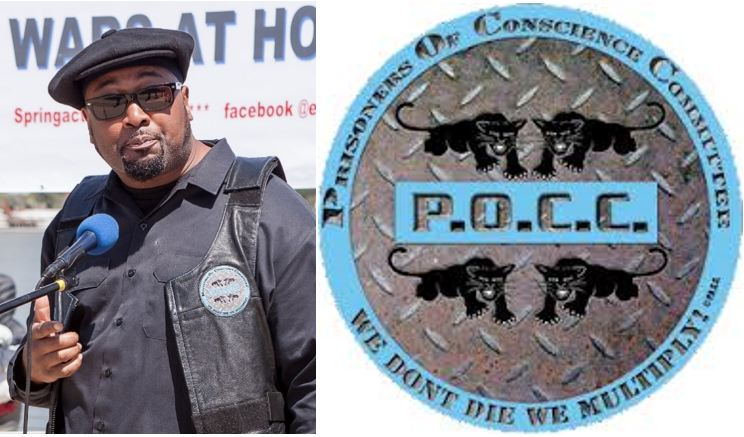 Foto di atas: Ketua Fred Hampton, Jr., dengan Prisoners of Conscious Committee (POCC) visioner dan Black Panther Pantha Cubs.Pembawa Acara: Jeff J. Brownjeff@brownlanglois.com Artikel asli dengan video, audio dan transkrip:Ini dan semua hyperlink berikut ada di catatan kaki di akhir wawancara (1).Refleksi sebelum memulai:Harap dicatat bahwa informasi kontak Ketua Fred ada di akhir wawancara. Juga, saya harap Anda akan mengikuti pakaian saya dan memberikan sumbangan untuk menyelamatkan rumah masa kecil Fred Hampton Sr., dengan tujuan mengubahnya menjadi museum: (2). Saya menambahkan banyak hyperlink selama wawancara, untuk penelitian dan studi Anda lebih lanjut. Di bagian akhir, ada juga daftar Kata-Kata Kunci dari wawancara “Tupac” saya dengan John Potash, untuk referensi lainnya untuk dicari…Beberapa wawancara selama bertahun-tahun telah menyentuh saya seperti yang ini, dengan Ketua Fred Hampton, Jr.… William Blake menulis tentang pintu persepsi. Sudah jauh lebih rendah di sepanjang busur kesadaran anti-kekaisaran saya (3) daripada kebanyakan orang Barat, meneliti tentang Black Panthers, mengenal Ketua Fred dan mengobrol dengan ibunya, Akua Njeri, cukup hanya meniup pemahaman saya tentang Amerika Serikat dari metaforisnya engsel dan ke luar angkasa.Pertama, saya terpesona oleh betapa terinspirasi oleh Black Panthers dan oleh raksasa komunisme-sosialisme, termasuk Mao Zedong, Ho Chi Minh, Che Guevara dan banyak lainnya. Mereka sangat percaya pada fondasi sosialis Black Panthers sebagai partai pelopor, partai rakyat, partai revolusioner, semua kekuasaan untuk rakyat, melayani rakyat, solidaritas di antara semua bangsa, dan tujuan mulia penentuan nasib sendiri, kebebasan sejati dan keadilan sosial bagi seluruh umat manusia. Ini bukan retorika kosong. Mereka dulu dan sedang berjuang dan mati untuk kebebasan mereka. Mereka menyadari bahwa penindasan dengan kekerasan dan terorisme kapitalis di Afrika, Asia dan Amerika Latin terkait erat dengan genosida pemerintah yang dilakukan terhadap orang kulit hitam, merah, coklat, kuning dan orang miskin di seluruh Amerika Serikat. Ini juga berlaku untuk kelompok anti-imperialis lainnya, seperti Gerakan Indian Amerika (AIM - 4) dan Movimiento Estudiantil Chicana / o de Aztlan (MEChA - 5).Hal berikutnya yang mengejutkan saya adalah betapa cerdas dan pandai berbicara semua pejuang kebebasan ini. Mendengarkan / menonton cuplikan pahlawan dan pahlawan wanita Black Panthers yang terkenal, Ketua Fred, Jr., ayahnya, Kamerad Akua Njeri, Tupac Shakur, Mumia Abu-Jamal, Assata Shakur, Malcolm X dan banyak lainnya membuat merinding terpesona untuk siapa pun dengan kesadaran dan hati. Satu-satunya jawaban yang dimiliki dan terus dimiliki mesin pemerintah AS terhadap menara inspirasi dan kebenaran ini dan masa depan adalah dengan mencoba memusnahkannya. Tapi, seperti yang dikatakan Ketua Fred, Sr. berkali-kali, "Anda bisa membunuh revolusioner, tapi Anda tidak bisa membunuh revolusi".Melalui itu semua, saya terus kembali ke kenyataan yang menyedihkan. Jutaan orang kulit putih kelas menengah Amerika melakukan protes pada 1960-an-1970-an menentang Perang Vietnam, menentang pembantaian bangsa-bangsa Asia, menentang genosida dan pemusnahan sebagai instrumen kebijakan resmi kapitalis global. Faktanya, protes dan kerusuhan Konvensi Nasional Partai Demokrat (Partai) 1968 terjadi tepat di kota asal Ketua Fred di Chicago, ketika puluhan ribu pengunjuk rasa dan polisi antiperang melancarkan pertempuran sengit di jalan-jalannya.Para pengunjuk rasa yang tulus, sebagian besar berkulit putih, kelas menengah dan atas berusaha menghentikan perang di Asia Tenggara. Namun, dibutakan oleh rasisme yang terinternalisasi selama berabad-abad dan rasa superioritas intelektual dan budaya yang ditanamkan, mereka benar-benar mengabaikan (dan masih melakukan) perang yang sama-sama kejam yang dilancarkan di sisi selatan Chicago, dalam apa yang sekarang warga kulit hitam sebut Chiraq, artinya seperti Irak, Chicago Selatan adalah negara dan rakyat yang diserang, diduduki, dan dijarah.Genosida pemerintah yang kejam dan tanpa henti, pencurian tanah dan sumber daya, pembersihan budaya, pengadilan kanguru dan kamp konsentrasi telah dan sedang digunakan untuk melawan, bukan hanya massa tertindas di Chicago Selatan, tetapi semua orang kulit hitam, merah, coklat, kuning dan miskin di seluruh Amerika Serikat, yang terperosok dalam kemiskinan perkotaan generasi dan pedesaan kota-kota dunia ketiga. Kudeta adalah kerajaan heroin dan kokain global CIA yang dengan sengaja menyalurkan bahan kimia mematikan mereka ke dalam populasi yang ditargetkan ini, untuk melemahkan, mensuborn, dan membunuh mereka, sambil menjamin pusaran kejahatan umum, kekerasan senjata, penahanan politik massal dan banyak uang untuk dicuci oleh daftar A-bank oligarki lokal dan bisnis.1% Amerika, oligarki, kembali ke gerakan populis, sosialis, komunis, dan buruh padang rumput abad ke-19 bergerak ke kecepatan tinggi, setiap kali kaum Kulit Putih yang tertindas mulai menggabungkan kekuatan revolusioner dengan rekan-rekan mereka yang berwarna. Mereka tahu bagaimana mengeksploitasi rasa superioritas ras kulit putih Amerika, menawarkan mereka beberapa potongan meja tambahan dan / atau status sosial yang sedikit lebih tinggi, untuk memisahkan mereka. Dan ketika orang-orang kulit berwarna, seperti Kulit Hitam, Merah, dan Coklat bergabung dengan tangan revolusioner, seperti yang mereka lakukan di tahun 1960-an, para oligarki tidak main-main. Biarkan pemusnahan dan pemusnahan dimulai, dan seperti yang ditunjukkan oleh wawancara ini dengan sangat pedih, itu dimulai dengan penjajah imperial pertama yang mendarat di Jamestown pada 1607, mengeksploitasi perbudakan dan genosida Pribumi, seperti yang terus berlanjut di seluruh negeri setiap hari.Sekarang, orang kulit putih Amerika yang mengabaikan penderitaan saudara-saudara mereka yang berkulit hitam, merah, coklat, kuning selama berabad-abad ini telah menyusul mereka. Genosida pemerintah sekarang sedang menaiki tangga sosial ekonomi ke lingkungan kelas menengah ke bawah dan kelas menengah. Pemerkosaan dan penjarahan triliunan dolar mereka selama kecelakaan oligarki yang direncanakan pada tahun 2008 adalah perampasan pertama di busur kolektif mereka. Sekarang, dengan histeria virus Corona (kemungkinan besar direncanakan) di tenggorokan mereka (6), dan tanpa akhir yang terlihat, sebagian besar kelas menengah Amerika akan bergabung dengan barisan saudara-saudara mereka yang berwarna, dalam spiral menurun dari organisasi sosial, sosial ekonomi yang diatur oleh pemerintah. sodomi dan fasisme negara polisi.Amerika Serikat kemungkinan besar akan menjadi negara yang jauh lebih baik, lebih adil secara sosial, jika gerakan anti-perang yang memiliki hak istimewa memerangi genosida domestik, bukan genosida internasional. Akankah warga kulit putih terus jatuh cinta pada taktik rasis yang telah berusia berabad-abad para oligarki untuk membagi dan menaklukkan? Ironisnya, selama pergolakan 1960-an-1970-an, orang-orang kulit berwarna menawarkan kerja sama dan dukungan mereka, yang sama dengan mayoritas gerakan anti-perang kulit putih, tetapi sebagian besar terpinggirkan dan tidak diakui sebagai sekutu yang tidak layak dalam pertarungan yang baik. Saat ini tahun 2020 dan perang domestik Amerika melawan begitu banyak warga yang tertindas masih benar-benar tidak terdeteksi.Minoritas Amerika telah berada di parit perlawanan anti-kolonial, anti-kapitalis selama empat ratus tahun dan jauh lebih berpengalaman untuk bertahan dari depresi ekonomi yang dipicu. Sejarah menunjukkan bahwa mayoritas kulit putih pada akhirnya selalu mengangkat dirinya sendiri atas alasan rasisnya sendiri. Mungkin, mungkin kali ini, kondisi yang semakin putus asa akan menunjukkan malaikat mereka yang lebih baik. Mereka, kelangsungan hidup semua orang mungkin bergantung padanya.Akhirnya, saya merasa tidak enak karena rendahnya kualitas rekaman wawancara audio kami. Kami memiliki koneksi yang sangat buruk, berada di belahan dunia lain dari satu sama lain. Saya mendapat pelajaran pahit bahwa Skype-to-mobile tidak memotongnya, saat merekam percakapan. Oleh karena itu, saya menghabiskan banyak waktu yang melelahkan untuk mendengarkan dan mendengarkan kembali diskusi menarik kami, kata dan frasa individu pada satu waktu, untuk menerjemahkannya dengan setia di bawah ini. Itu adalah kerja cinta revolusioner, di mana Prisoners of Conscious Committee, Black Panther Pantha Cubs, dan kebanggaan, warisan pemberontak dari banyak pahlawan dan pahlawan wanita mereka yang berani, dipenjara secara politik, dan jatuh tidak pantas mendapatkan apa-apa. Ini benar-benar merupakan manifesto visioner dari perlawanan dan harapan bagi orang-orang dari semua ras, keyakinan, kelas sosial ekonomi dan kebangsaan.Bersiaplah untuk pelajaran sejarah Amerika seumur hidup Anda…Transkrip wawancara:Catatan: Ada beberapa kata selama wawancara audio yang tidak dimengerti dan ditandai dengan “???”.Jeff J. Brown: Selamat malam, semuanya, ini Jeff J. Brown, China Rising Radio Sinoland di Chiang Mai Thailand. Dan, man, apakah kita punya tamu istimewa yang mengudara malam ini.Saya akan pergi ke utara melalui China, melalui ibu yang hebat Rusia, melintasi Kutub Utara, melintasi Kutub Utara, turun ke Kanada. Dan saya akan pergi ke Chicago, Kota Berangin.Dan di sisi selatan Chicago, ada para souljah revolusioner yang berjuang untuk solidaritas dan kebebasan, untuk penentuan nasib sendiri dan untuk melayani rakyat. Dan kekuatan pendorong di balik gerakan itu adalah Ketua Fred Hampton Junior. Bagaimana kabarmu, Ketua Fred?Ketua Fred Hampton, Jr .: Bagus, bagus, kita mengurus semua bisnis kita, tetap tegar, masih berjuang. Awasi pahlawan kami.Jeff: Hei, dengar, aku sangat tersanjung karena Ketua Fred ada di acara itu malam ini.Saya ingin berterima kasih kepada John Potash, yang telah saya wawancarai di sini tentang kedua bukunya, dan dialah yang menghubungkan saya dengan Ketua Fred dan saya (7).Izinkan saya memberikan biografi singkat tentang Ketua Fred,Ketua Fred Hampton, Jr., putra dari Wakil Ketua Black Panther yang terbunuh Fred Hampton, Sr., dan ibu kawan Akua Njeri, adalah pendiri Prisoners of Conscious Committee (POCC). Ketua Fred Junior adalah pengorganisir komunitas yang aktif dan saat ini menjadi Presiden dan Ketua POCC, yang juga termasuk Black Panther Pantha Cubs (BPPC). Senang sekali Anda ada di acara itu, Ketua Fred.Fred: Saya merasa terhormat berada di acara itu bersama Anda. Ini adalah kesempatan untuk berdiri dan menghargai Anda dan John Potash karena telah membuat koneksi, dan juga untuk misi dan orang-orang pada umumnya.Jeff: Hei, dengar, aku tahu kamu telah menceritakan kisahmu dan kisah ibumu dan ayahmu berkali-kali, tetapi itu perlu diulangi. Dan mungkin bagi sebagian besar penggemar China Rising Radio Sinoland di luar sana, mereka mungkin tidak memiliki informasi yang baik atau informasi akurat tentang Anda, ayah Anda, dan ibu Anda.Jadi, bisakah Anda memperkenalkan diri dan memberi tahu kami tentang kehidupan Anda dan kehidupan orang tua Anda?Fred: Ya, memang. Ya, ada banyak sekali aspek. Dari perspektif negara dan perspektif sistem, saya adalah pelaku tiga serangan: 1) yang hanya menjadi orang Afrika, 2) menjadi putra Ketua Fred Hampton dan Akua Njeri (sebelumnya dikenal sebagai Deborah Johnson) dan 3) melanjutkan menjadi pejuang untuk pembebasan rakyat kita. Mereka yang akrab dengan siapa Fred Hampton, Sr., tahu bahwa dia adalah Ketua Negara Bagian Illinois untuk Partai Black Panther.Faktanya, Black Panther Party adalah organisasi revolusioner, yang dimulai pada 16 Oktober 1966, di Oakland, California, oleh Menteri Huey P. Newton (8) dan Ketua Bobby Seale (9). Mereka memiliki cabang internasional. Itu bertanggung jawab atas sejumlah program kelangsungan hidup yang berbeda seperti program sekolah dan makanan, yang sebenarnya di Chicago memberi makan minimal 3.500 anak-anak seminggu. Juga, ada pusat kesehatan gratis, program bus gratis untuk penjara. Tapi, ini bukan program yang dilaksanakan untuk kepentingan amal, tetapi untuk kemajuan dalam membuat semua orang melihat dan terlibat untuk memperjuangkan jenis penentuan nasib sendiri itu. Menyadari bahwa rakyat adalah pembebasnya sendiri. Apa yang dikatakan di sini, bahkan sistem, dengan akun pemerintah sendiri, ketika Partai Black Panther ada, diakui bahwa ada rekor terendah, apa yang disebut di arena media, sebagai kejahatan Black-on-Black.Jadi, sementara orang akan berpikir tanggapan logisnya adalah bahwa semua ini harus dipuji dan diakui, namun mereka menjadi sasaran, khususnya oleh program COINTEL yang terkenal, yang dikenal sebagai Program Kontra Intelijen, yang, seperti yang Anda ketahui, diartikulasikan oleh mantan direktur FBI, J. Edgar Hoover, dan Direktur Program Intelijen Rumah Tangga, William Sullivan. Sebuah program yang dibuat untuk mendiskreditkan, menyangkal, mengganggu gerakan nasionalis kulit hitam, terutama di kalangan pemuda, yang lebih dari 90 persennya diarahkan ke Partai Black Panther. Ini terdiri dari, tetapi tidak terbatas pada memaksa individu keluar dari negara untuk mencari suaka politik, yang masih terjadi hari ini untuk orang-orang seperti Assata Shakur (10). Ini terdiri dari menjebak individu dengan tuduhan palsu, untuk menahan orang-orang di berbagai penjara AS, termasuk hari ini tanpa memberi tahu berapa banyak orang yang ditangkap di penjara. Anda punya kasus seperti Jalil Muntaqim (11), H. Rap ​​Brown (12), Mumia Abu-Jamal (13), Sundiata Acoli (14), daftarnya terus bertambah (15). Itu juga terdiri dari pembunuhan langsung.Semua aktivitas ini telah terjadi di luar negeri, di luar negeri, dan di sini, di perbatasan Amerika Serikat. Jadi, ini mirip dengan perang. Kemudian pada 4 Desember 1969, bersamaan dengan 6 April 1968, ketika Robert "Bobby" Hutton, pemimpin dan bendahara American Black Panther, ditembak mati oleh polisi Oakland pada usia 17, di California (16) dan banyak lainnya. Jadi, pada tanggal 4 Desember 1969, adalah hari dimana Fred Hampton yang berusia 21 tahun dan Mark Clark yang berusia 23 tahun dibunuh di sisi Barat Chicago (17).Calon ibu saya juga ada di sana ketika suami dan rekannya dibunuh. Faktanya, dia menutupi seluruh tubuhnya, ketika polisi Chicago menembak lebih dari 99 peluru di dalam rumah, saat dia merasakan peluru menembus kasur. Dia hamil 8,5 bulan dengan saya saat itu, departemen kepolisian Chicago menariknya keluar dari kamar, mereka memasukkan pistol ke perutnya, mengatakan lebih baik dia tidak lari. Ada (tembakan) lainnya yang selamat dan mereka mengambil mereka dan menempatkan mereka di penjara (18).Jadi, saya sebenarnya di penjara sebelum saya sampai di sini!Jeff: Luar biasa, luar biasa!Fred: Jadi, itu sistem peradilannya, ya memang dan saya lahir pada tanggal 29 Desember 1969. Alangkah baiknya jika kita bisa mengakhirinya di sana, katakanlah sidang yang sukses. Namun, sistem yang sama yang secara historis meluncurkan serangan ini, masih terlibat dengan pemenjaraan orang-orang, orang kulit hitam, dan rekan-rekan lain di seluruh komunitas kita.Saya saat ini, maju cepat, ditugaskan, saya memimpin sebuah organisasi yang disebut Black Panther Party Cubs, yang mengatakan bahwa kami bermaksud untuk berjalan di jalur kaki - kaki Partai Black Panther. Dan kami memiliki sejumlah program bertahan hidup mereka, seperti Triple C's, Choose-Community-Cubs. Dan kita tidak terjebak dalam time warp. Tapi bukan hanya semacam idealisme yang kami, Anda tahu, seperti yang dikatakan Ketua Fred, kami harus berjuang untuk menang. Kita dihadapkan pada kondisi yang sama, maksud saya, dalam kontra-pemberontakan yang kejam, intinya tetap sama. Faktanya dalam banyak kasus, ini lebih intens, itu telah meningkat. Jadi, itulah yang sedang saya kerjakan dan saya dengan rendah hati terlibat dan terus melayani orang.Jeff: Nah, Anda tahu apa, Ketua Fred? Saya membaca buku John Potash dan saya sangat marah dan sangat marah pada apa yang saya baca. Saya membaca bukunya tentang bagaimana Tupac dibunuh oleh negara. Dan begitu, begitu, begitu banyak lainnya, dan bingkai naik. Saya bertanya kepada John Potash dalam wawancara itu, saya berkata, "Saya sedang membaca buku Anda dan saya telah melakukan banyak penelitian tentang genosida dan ini adalah genosida". Maksud saya, ini adalah genosida yang dilembagakan di Amerika Serikat terhadap orang kulit berwarna. Tidakkah Anda setuju bahwa memang itulah yang sebenarnya?Fred: Tidak diragukan lagi. Tidak diragukan lagi. Faktanya, Malcolm X (19), mendiang Malcolm X, yang adalah seorang menteri Partai Black Panther, mengatakan - kami mengidentifikasi diri kami sebagai putra dan putri ideologis Malcolm X - kata model Amerika, yang mengatakan demokrasi Amerika adalah sebuah kemunafikan, itu adalah lelucon dan fasad. Salah satu keuntungan bagi Amerika Serikat khususnya adalah fasad kebebasan yang memungkinkannya ada, yang memungkinkannya menantang tempat-tempat, seperti Thailand, atau di Iran atau Korea, untuk pergi ke luar negeri dan ia meminta, Anda tahu, apakah mereka memiliki tahanan politik? Faktanya, (mereka berbicara tentang) pelanggaran hak asasi manusia di Irak dan tempat lain - namun di sini, di perbatasan Amerika Serikat, Anda tahu, kami memiliki pembunuhan yang terjadi, kami memiliki penjara politik. Dan kerugian bagi para korban serangan ini adalah bahwa ini bukanlah perang yang diakui.Jeff: Ya. Nah, Anda dijebak dan dikirim selama 18 tahun dan melakukan waktu sulit selama 18 tahun. Baik?Fred: Saya diberi tuduhan palsu pada (usia) 19, dijebak untuk beberapa dakwaan, sebagai tanggapan ketika Rodney King (20) dipukuli oleh LAPD dan vonis di ?? Lembah turun, terjadi pemberontakan di seluruh negeri dan dunia. Dan ini adalah salah satu saat saya dituntut, diberi tuduhan palsu dan dalam kasus ini, macet. Dan saya diberi 18 tahun sejak saat itu dan itu adalah hukum negara bagian Illinois dan saya menjalani setengahnya, sembilan tahun. Saya berada di kamp konsentrasi dan selamat, dan karena dukungan orang-orang saya bisa keluar hidup-hidup.Jeff: Luar biasa. Anda tahu, dan saya suka fakta bahwa saya belum pernah mendengarnya sebelumnya. Tetapi saya telah mendengarkan beberapa wawancara Anda yang lain, dan itu memang benar. Maksud saya, penjara Amerika adalah benar-benar kamp konsentrasi. Dan tahukah Anda, jika mereka ingin Anda keluar dari jalanan, mereka akan membunuh Anda, menjebak Anda dan mengunci Anda, atau mengikat Anda dalam tuntutan hukum sampai Anda bangkrut dan tidak dapat memberi makan diri Anda sendiri. Dan yang sangat mengejutkan bagi saya, Anda tahu, seperti mendengarkan ceritamu dan cerita orang lain, adalah semua orang: DA, polisi lokal, FBI, CIA, hakim, sipir penjara, Senjata Api Alkohol-AFT dan Tembakau, itu DEA. Itu hanya dilembagakan, Anda tahu, dari atas ke bawah. Itu hanya mengejutkan.Dan sulit bagi orang-orang seperti saya yang menjalani kehidupan, Anda tahu, hak istimewa kulit putih yang tumbuh di Amerika Serikat. Maksud saya, ini sudah berlangsung sangat lama sekali. Dan saya sangat mengagumi keberanian Anda dan keberanian ibu Anda untuk terus berjuang dalam kondisi yang begitu mengerikan.Fred: Yah, Anda tahu, saya berterima kasih, atas kesempatan ini bagi Anda untuk menggunakan perangkat apa pun yang Anda miliki untuk menyebarkan berita tentang apa yang kami lakukan - untuk menegaskan kembali maksud Anda - tentang mesin, mesin itu sendiri. Maksud saya adalah satu hal untuk mengatakan bahwa, OK, ada satu petugas penegak hukum tertentu, satu badan tertentu, Anda tahu, yang telah mengeluarkannya untuk Anda, tetapi itu adalah mesinnya, yang di Chicago disebut sebagai Mesin dan mesin yang terkenal itu. tentang itu, maksud saya, dinamika yang berbeda darinya. Anda menyebut apa yang oleh banyak orang disebut sebagai alfabet, sup alfabet lembaga penegak hukum.Namun, selain itu, maksud saya, semua propaganda, Hollywood, film, TV, sistem sekolah bukanlah kebetulan bahwa, maksud saya, Anda berada di Thailand, namun saat ini ada orang di batas-batas Amerika Serikat yang tidak tahu. Dan itu bukan karena kurangnya organisasi atau individu yang mengeluarkan informasi ini. Itu karena ada faktor ketakutan yang tidak hanya berdampak pada orang-orang yang berjuang, tetapi juga mereka yang mengakui hal ini, pemenjaraan, cara mereka menyerang, bagaimana mereka terlibat dalam proses pembobolan, seperti perbudakan barang. . Anda tahu, mereka suka berbicara tentang kekejaman internasional. Tapi di sini, misalnya, sulit untuk mengungkapkannya dengan kata-kata, Anda akan mengalami kasus di mana misalnya, seorang budak, wanita hamil yang melarikan diri dari perkebunan. Dia tidak akan hanya ditangkap, tidak, dia akan dibawa kembali ke depan penduduk setempat, perutnya terbelah dan janinnya diinjak sampai mati. Ini adalah proses pemutusan hubungan kerja.Dan kami melihatnya dari cara Ketua Fred dibunuh. Anda tahu, tubuhnya dibawa keluar rumah oleh polisi Chicago dan mereka meneriakkan, "KETUA FRED TELAH MATI"! Dan ini dirancang untuk menjadi pesan teror, untuk meneror massa, membuat ngeri massa. Di daerah tempat Ketua Fred tinggal, pada jam-jam setelah dia dibunuh, para remaja putra khususnya, dibawa keluar dari rumah mereka dan mereka diberi tahu bahwa tidak akan pernah ada Fred Hampton yang lain.Jeff: Tidak bercanda. Luar biasa.Nah, Anda tahu, saya membaca buku Roxanne Dunbar Ortiz, A Native American History of the United States (21). Dan dia berkata sejak hari pertama ketika para pemukim mendarat di Jamestown pada 1607, mereka mulai membantai orang India dan mereka memiliki budak dan itu tidak berhenti. Maksud saya, mereka baru saja memusnahkan dan mencoba secara harfiah untuk memusnahkan siapa pun yang menentang perbudakan, Anda tahu, melawan ketidakadilan.Anda tahu bagi saya, itulah yang sangat mengejutkan, seperti yang Anda katakan, yang dilakukan Black Panthers hanyalah membuat pusat penitipan anak, klinik gratis, program makanan untuk anak-anak. Tahukah Anda, hal-hal yang diharapkan negara beradab mana pun untuk dilakukan. Namun karena itu, ada kampanye pemusnahan yang terorganisir terhadap Black Panthers, musisi, rap dan artis hip-hop.Itu hanya fasisme. Maksud saya, maaf untuk mengatakan, saya pikir memang begitu, Ketua Fred (yang terkekeh). Saya pikir Amerika selalu menjadi negara polisi fasis bagi orang kulit hitam dan coklat dan merah dan kuning dan orang miskin. Anda tahu, selalu seperti itu. Tapi fasisme itu mulai menunjukkan wajah jeleknya sekarang di kelas menengah, Anda tahu, lingkungan yang lebih baik dan semakin banyak orang, Anda tahu, kita semua mulai mendapatkan ... Semakin banyak dari kita mulai merasakan itu, kamu tahu? Dan mereka tidak hanya di kota, tapi di pedesaan.Ada komentar?Fred: Ya, memang. Sebelum iklim saat ini, iklim virus korona. Anda tahu, pemerintahan saat ini, pemerintahan Trump, secara lebih terang-terangan mengakui apa yang secara historis menjadi kebijakan AS. Faktanya, saya mungkin akan memparafrasekannya, ketika pusat-pusat penahanan diangkat ke media, Presiden Donald Trump berkata, “Ini bukanlah hal baru, mereka ada di bawah pemerintahan Clinton dan Obama, dan seterusnya dan seterusnya. Sekali lagi, hal-hal ini bukanlah hal baru, tetapi sekarang sedang dibeberkan secara terang-terangan. Dan sekarang khususnya dalam iklim virus korona ini, itu benar-benar kapitalisme pada steroid…Jeff: Ya, ya, tentu saja… Kapitalisme oligarki. Maksud saya, itu luar biasa. Itu hanya mengejutkan.Fred: Ya, ya, benar. Dan, tahukah Anda, ini adalah aset sekaligus liabilitas dalam banyak kasus, orang yang Anda kenal beradaptasi dengan baik pada kondisi yang berbeda, oleh karena itu mereka bahkan tidak mengakui kontradiksi - misalnya Assata Shakur mengatakan sesuatu seperti itu, kita perlu Ketahuilah bahwa kita sedang tertindas dan kita perlu memperhatikannya, jangan sampai kehilangan moral atau dikalahkan. Namun, penting untuk diketahui bahwa ini adalah kontradiksi. Anda tahu apa yang saya katakan, apa yang saya maksud? Orang-orang terbiasa ditarik oleh polisi untuk penggeledahan telanjang secara terang-terangan.Cook County Jail di Chicago, yang merupakan penjara county terbesar di negara (22). Anda tahu, di mana kondisi kematian, di mana wanita berusia 17 tahun dipaksa untuk menggunakan kembali pembalut wanita, dan di Pontiac, Illinois, penjara di sana, tempat pengunjung pergi dan para narapidana harus memakai topeng hitam di wajah mereka dan panggangan karet di atas corong. Kasus di mana Sundiata Acoli yang berusia 80 tahun terus ditolak pembebasan bersyaratnya. Kondisi Mumia Abu-Jamal, Leonard Peltier (23), dan lain sebagainya lho, maraknya kasus terorisme polisi. Beberapa malam yang lalu di Indianapolis, ada kasus Shawn Greene (24), seorang pemuda 20-21 tahun, yang live streaming di Facebook, ketika dia ditembak oleh polisi 15 kali dan teleponnya merekam mereka berbicara tentang bagaimana. , "Ini akan menjadi peti mati tertutup" dan menertawakannya.Bukan hanya polisi, tapi ini menetes ke masyarakat, di mana sentimen diungkapkan oleh dua pria (kulit putih) di dalam truk yang menyeret dan menembak Ahmaud Arbery yang berusia 21 tahun di Brunswick, Georgia (25). Jadi, inilah iklim tempat kita tinggal. Anda tahu, banyak orang mulai menolak dan terus melawannya. Seperti yang dikatakan Marvin Gaye, “Ini tidak hidup” (26).Jeff: Ya, dan mereka tidak hanya menembak mati orang. Saya telah melihat rekaman di YouTube di mana polisi benar-benar menabrak orang. Mereka menabraknya di mobil polisi, Anda tahu, seperti mereka anjing atau semacamnya. Itu tidak bisa dipercaya. Menembak mereka, menembak mereka dari belakang, beberapa kali. Maksudku, itu hanya…Dan kemudian ada hari lain. Saya tidak tahu apakah Anda melihatnya. Saya baru saja melihat ini beberapa hari yang lalu. Seorang pemuda kulit hitam bernama Amahad? Maaf, saya menyembunyikan namanya, Aikens atau semacamnya di Jacksonville, Florida. Dan di siang hari bolong, dua rasis kulit putih menabraknya dengan truk pickup dan menembaknya di siang hari bolong dengan senapan.Fred: Tidak, itu sebenarnya Ahmaud Arbery di Georgia.Jeff: Saya pikir itu di Jacksonville, Florida.Fred: Tidak, Glenn County, Georgia.Jeff: Oh, Georgia. Baik. Dan dia sedang jogging. Dia sedang jogging di lingkungan orang kulit putih dan mereka menembaknya di siang bolong, - seperti - apa ini? Ini seperti hukuman mati tanpa henti.Fred: Tidak, belum. Tidak, belum. Tidak, belum.Jeff: Dan kemudian saya mendengar Anda dalam wawancara lain tentang kisah luar biasa tentang Aaron Patterson (27). Maksud saya, mereka banyak sekali. Itu tidak akan pernah berakhir, ini adalah kampanye genosida terhadap orang-orang yang sadar, Anda tahu, yang hanya menginginkan kebebasan mereka, penentuan nasib sendiri, untuk melayani rakyat mereka, saling membantu dan kapitalisme global tidak suka itu!Fred: Anda tahu, itu menggunakan, beroperasi di bawah naungan perang melawan narkoba, perang melawan geng, perang senjata, apa yang Anda miliki, Anda tahu. Tetapi sekali lagi, semua kontradiksi ini, Anda tahu, tumbuh di rumah. Dan faktanya yang terkenal, pada tanggal 4 Desember 1969, pembunuhan Fred Hampton dan Mark Clark, kita memiliki Joe "Machine Gun" Gorman (28) yang kemudian menjadi bagian dari tim elit, yaitu kasus Aaron Patterson dan beberapa lainnya, yang disiksa oleh mantan Jon Burge yang terkenal (29). Dia bisa digambarkan sebagai teroris yang tumbuh di dalam negeri. Dia dilatih di Fort Benning, Georgia (30). Ini, dengan semua serangan yang dia lakukan dan lakukan di luar negeri. Dia akan menyetrum korbannya di bagian pribadi dan organ seks mereka, pada Jackie Wilson (31) seperti banyak lainnya. Burge sedang bekerja tepat di sisi tenggara Chicago.Dan kemudian, bersamaan dengan serangan ini, terus-menerus diserang… Maksud saya, kampanye propaganda untuk berada di depan, Anda tahu, mengatakan bahwa Anda tahu semuanya baik-baik saja. Untuk mengutip tanda kutip, keluarkan laporan tentang kisah sukses yang seharusnya (Hitam). Gambaran ini, yang secara khusus mengembalikan perjuangan kami di luar negeri, karena gambaran tersebut adalah bahwa semuanya baik-baik saja. Anda tahu apa yang saya katakan?Jeff: Ya, ya, ya.Fred: Anda akan melihat di Amerika, di mana Anda akan melihat artis hip hop yang berbeda, Anda tahu, yang telah dibesarkan, Anda tahu apa yang saya katakan? Untuk memberikan gambaran bahwa pelanggaran ini tidak terjadi. Dan dalam banyak kasus, ini juga membingungkan penduduk setempat, masyarakat itu sendiri.Jeff: Tentu saja.Fred: Ini adalah pertempuran Partai Black Panther. Kami berjuang untuk pikiran dan hati, serta kehidupan orang-orang.Jeff: Anda mengemukakan poin yang sangat bagus, Kamerad Fred, dan itu tidak satu pun dari ini, tidak ada yang bisa terjadi tanpa media yang sepenuhnya direndahkan dan korup. Mereka adalah kunci utama. Anda tahu, media arus utama adalah kunci utama yang memungkinkan semua ini terjadi dengan sensor besar-besaran dan berita palsu (32).Anda tahu, saya ingat pernah membaca John Potash, bukunya tentang Tupac. Tupac menyuruh geng-geng, Raja Latin dan geng Hitam, Crips dan Bloods dan semuanya untuk bekerja sama. Lalu, FBI keluar dan, pertama, mereka membuat media mulai berbicara tentang perang geng dan mereka menanamkan di benak semua orang bahwa ada ketegangan di antara, Anda tahu, kelompok-kelompok ini. Dan mereka melakukannya selama beberapa bulan. Dan kemudian FBI keluar dan menembak mati beberapa orang Latin dan kemudian mereka pergi dan mereka menembak beberapa orang kulit hitam. Dan kemudian media menumpuk dan berkata, lihat, ini perang geng! Kamu tahu? Dan semuanya pada dasarnya telah direncanakan dan direncanakan oleh pemerintah AS. Itu yang saya sebut sebagai media yang dikelola pemerintah, dan itu luar biasa.Fred: Diatur, Anda tahu, kesepakatan yang dilakukan adalah memanfaatkan emosi orang-orang, dalam hal ini Anda mendapat tanggapan yang tidak masuk akal. Di kota Chicago, yang terkenal sebagai Chiraq, dan saya akan membahasnya selama wawancara ini. Tapi sebagai sejarah, seperti Anda tahu, orang-orang hanya bereaksi reaksioner, karena yang mereka lihat adalah hasil akhirnya, bukan dinamika berbeda yang kita lihat. Banyak kasus, contohnya adalah Rwanda. Banyak orang mengira itu hanya kasus sederhana Hutu dan Tutsi berkelahi satu sama lain. Tapi, mereka memberi mereka, pengaturannya adalah ada berbagai entitas, anggota kelas penguasa, Belgia dan Prancis (33).Faktanya adalah bahwa media, propaganda hari-hari sebelum genosida terjadi di Rwanda, melakukan siaran radio untuk menunjukkan komunitas tertentu ini - Anda tahu, ini sebenarnya hanya satu komunitas, tetapi di komunitas lain ada kontradiksi kelas yang terjadi. dieksploitasi sampai-sampai mereka dieksploitasi dan dipersenjatai, mereka benar-benar memberi mereka sumber daya. Kemudian tambahkan entitas yang sama, kelas penguasa, kekuatan imperialis yang sama. Anda lihat apa yang saya katakan, mereka menciptakan semua ini, mengaturnya dan kemudian mereka bisa masuk dan dilihat sebagai penyelamat dan kami akan menuntut mereka di pengadilan (ICC) (34). Dan Anda akan mendapatkan keadilan sekarang.Ini adalah permainan terus-menerus dari komunitas kawan melawan komunitas kawan. Chicago adalah tempat di mana terdapat eksperimen Woodlawn yang terkenal, di mana entitas seperti Universitas Chicago, Sears & Roebuck, First National Bank, Rockefeller Foundation, Ford Foundation (35). Anda tahu mereka mengirim agen fisik yang dibiayai dengan uang tunai untuk menembak bel ??? di bawah naungan program untuk memulai kejahatan, intinya mengutip tanda kutip, untuk memulai perang geng, sehingga departemen kepolisian bisa mengatakan mereka ada di sana untuk melawannya dengan melakukan drive-byes di depan markas Blackstone Ranger (36).Ini bukan hanya tentang epidemi kejahatan, Anda tahu orang mengatakan mereka melihat rasisme atau kebencian, tetapi itu dilakukan untuk menurunkan nilai properti di tempat umum. Jadi, nilai properti turun drastis dan begitulah cara Universitas Chicago dan entitas lain mendapatkan properti mereka. Kami melihatnya hari ini di Chicago, di bawah naungan program seperti, yang disebut Komunitas Baru (37), di mana mereka mengirim agen fisik untuk menciptakan gelombang kejahatan di komunitas kami. Anda tahu, orang-orang menonton berita lokal dan yang mereka lihat hanyalah orang-orang saling membunuh, tetapi mereka tidak melihat dinamika berbeda yang sedang bermain.Bahkan berbagai kartel yang ada di kota Chicago - ini adalah surga utama El Chapo. Jalan Tol Dua Sembilan Puluh dikenal sebagai "Jalan Raya Heroin". Kamu tahu apa maksudku? Saya tidak tahu apakah Anda pernah mendengarnya, tapi di sini di Chicago - Chiraq - sebenarnya ada pembunuhan setiap hari, bergulat tepat di tengah jalan tol.Dan bukan kebetulan bahwa di bawah Walikota Rahm Emanuel (38), walikota Chicago sebelumnya, mereka bahkan tidak mengizinkan film El Chapo ditayangkan untuk ditonton di Chicago, kasusnya selesai di New York (39). Mereka tidak ingin membuat hubungan yang mirip dengan cara Mafioso di masa lalu, mereka semua digaji. Luciano tidak - mereka memanggilnya "Lucky". Dia berada di daftar gaji pemerintah. Dia adalah penghubung mereka untuk dapat menjual obat-obatan ke komunitas kulit hitam. Dan ini adalah dinamika berbeda yang, Anda tahu, terjadi dari hari ke hari ke titik di mana banyak orang mulai melihatnya sebagai norma.Jeff: Nah, sesuatu yang saya pelajari sejak lama adalah bahwa kami tidak berada di Afghanistan, Anda tahu, untuk membebaskan orang-orang yang ada di sana. Kami berada di Afghanistan sehingga CIA dan tentara, NATO dapat mengangkut enam atau tujuh ribu ton, Anda tahu, opium setiap tahun ke sebuah kapal di seluruh Eropa dan Amerika Serikat.Dan ketika saya mewawancarai Douglas Valentine tentang bukunya, The CIA as Organized Crime (40). CIA memastikan bahwa heroin dan kokain yang mereka impor dengan Mafia dan dengan geng kartel di Kolombia, mereka memastikan bahwa obat-obatan itu tidak masuk ke lingkungan yang bagus, Anda tahu, lingkungan kulit putih yang bagus, mereka pastikan bahwa obat-obatan itu disalurkan ke lingkungan minoritas, di lingkungan miskin agar mereka tetap lemah dan memiliki alasan untuk, Anda tahu, mengurung mereka selama sisa hidup mereka. Jadi pada dasarnya, CIA dan FBI adalah sisi lain dari koin kejahatan terorganisir, jujur ​​saja.Bagaimana menurut anda?Fred: Baiklah, Anda berbicara, Anda menyebutkan entitas yang merupakan basis kekuatan sebenarnya, karena banyak orang membicarakan, Anda tahu, kejahatan terorganisir, bahkan gangster. Mereka tidak - mereka bahkan tidak dapat menempatkan mereka pada nafas yang sama dengan gangster, gangster dan bankster yang sebenarnya, (Jeff terkekeh) orang-orang yang berada dalam posisi yang kuat, entitas untuk membuat keputusan besar, sekali lagi, berbagai lembaga penegak hukum , CIA, ATF dan lain sebagainya. Orang-orang inilah yang membuat keputusan besar dan besar.Mesin propaganda, media, keputusan dan kebijakan yang dibuat. Itu menetes ke bawah dan mereka sampai ke tingkat lokal, sehingga banyak orang berpikir, Anda tahu, entitas (lokal) ini adalah gangster. Tapi mereka mengikuti jejak peran mereka yang telah ditetapkan.Tapi kenyataannya adalah salah satu definisi Amerika tentang demokrasi - definisi Amerika tentang demokrasi adalah membiarkan orang lain mengikuti keinginan mereka (Jeff terkekeh) Itu saja. Tidak di sini di Amerika. Itulah demokrasi Amerika. Dan Anda pergi ke Irak dan orang-orang dapat dimasukkan ke dalam situasi tertentu, di mana orang-orang berkata, "Kami menuntut lebih banyak Coca-Cola". Dan orang-orang mengira bahwa mereka membuat pilihan itu. Di sini, di Chicago, orang-orang takut akan kejahatan dan berkata, “Kami menuntut lebih banyak ???, agar hak-hak kami lebih dilanggar (Jeff terkekeh). Dan orang-orang percaya bahwa mereka telah melakukannya.Ini termasuk real estat, perusahaan hipotek, Freddie Mac dan Fannie Mae, dan perusahaan hipotek terbaik, khususnya di Chicago, ada perpindahan massal orang. Ini berdampak pada orang-orang untuk generasi yang akan datang. Anda tahu apa yang saya katakan? Anda bahkan akan melihat kokain crack, bahkan virus corona, bentuk-bentuk ini, untaian ini adalah bentuk peperangan kimia-biologis. Iya. Peperangan kimia-biologis. Cara melakukannya, Anda tahu siapa sebenarnya di Cook County kemarin dilaporkan bahwa Chicago telah melampaui New York dan tempat lain, dengan jumlah orang terbesar yang diserang oleh virus corona.Penjara Cook County, penjara terbesar di negara ini, Anda tahu apa yang saya katakan? Korban tewas, orang-orang seperti Nicholas Lee dan yang lainnya, Anda tahu apa yang saya katakan, jumlah kematian terus meningkat. Jadi, ia menelusuri kembali ke berbagai entitas ini lagi, yang merupakan pemain kekuatan sebenarnya.Tapi itu juga cara masyarakat, para korban mengambil kredit yang tidak semestinya. Anda mendengar istilah-istilah seperti kejahatan Black-on-Black. Anda tahu, jadi kita harus berhenti membunuh satu sama lain, Anda tahu, mengatakan bahwa itu hanya dinamika sederhana bahwa orang tidak memiliki moral dan apa yang Anda miliki. Itu meniadakan kebijakan yang diberlakukan. Anda bahkan dapat melihat diskusi sekarang, di mana orang-orang berkata, “Ya, dengan virus corona, bahkan di komunitas kaya, orang-orang berkata, kami tidak ingin mati kelaparan, jadi kami harus buka kita ???, dan seterusnya dan sebagainya.Jadi, orang-orang membiarkan… Anda tahu, ini bukan karena mereka hanya terlibat dalam hal-hal, aktivitas tertentu, karena tanda astrologi mereka yang mengatakan ada orang jahat. Itu kebijakan - kebijakan adalah makanan, sandang dan papan. Bagaimana cara menyebar? Siapa yang mendapatkannya dan siapa yang tidak? Jadi, politik memengaruhi segalanya. Semuanya seperti hidup dan mati.Jeff: Seperti yang ditunjukkan semua orang, dengan virus corona ini, Anda tahu, saya melihat garis bahwa miliarder Amerika sejak awal pandemi virus corona telah meningkatkan kekayaan bersih mereka, kekayaan bersih mereka sebesar 280 miliar dolar (41). Jadi, virus corona sangat, sangat, sangat bagus untuk satu persen. Dan mereka akan datang kemudian dan mengambil usaha kecil dan menengah dan toko-toko ibu dan pop dan rumah-rumah yang disita, Anda tahu, seharga 10 sen dolar. Ini seperti, ini seperti raksasa, kau tahu, perampokan. Anda tahu, pencurian abad ini tampaknya seperti coronavirus. Dan ditambah lagi, semua subsidi pemerintah, triliunan dan triliunan dan triliunan dolar yang mereka cetak dengan gila-gilaan untuk diberikan kepada bank dan korporasi di pasar obligasi dan pasar saham. Dan itu pasti akan, pasti menguntungkan mereka, bukan kita.Fred: Ya, memang. Anda tahu, kata kami, mereka mengatakan kejahatan membayar. Itu dilakukan, jelas bukan untuk rakyat, itu dengan mengorbankan rakyat. Dan seperti yang baru saja Anda lakukan, Anda tahu, seperti cek stimulus yang seharusnya kita dapatkan, dan orang-orang di komunitas di lapangan, diskusi adalah, "Baiklah, bisakah kita mendapatkan cek dua belas ratus dolar ini"? Anda tahu, Anda kembali dan melihat di bawah pemerintahan George Bush, dan Bush bahkan berbicara tentang ... itu, saya kira setelah serangan ...Jeff: 9/11.Fred: Ya, dan Anda melihat diskusi tentang cek stimulus seharga enam belas ratus dolar. Jadi, ini adalah taktik berbeda yang membuat orang terjebak, Anda tahu, wortel tua dan tongkat, Anda tahu, konsesi sepele, Anda tahu pada saat yang sama, seperti pesulap (Jeff terkekeh), Anda tahu, seperti mereka menempatkan wanita cantik di sana, namun pada saat yang sama, penipuan besar akan turun (Jeff terkekeh).Maksud saya, Anda melihat entitas, seperti Ruth Chris, restoran, yang terkenal menjual hamburger $ 120 mereka. Maksud saya, jutaan dolar yang mereka terima, sehubungan dengan pemeriksaan stimulus, ini dinamikanya. Ini dinamika (42).Jeff: Saya membaca artikel di mana seseorang melakukan analisis dan setiap orang Amerika mendapat dua belas ratus dolar, sementara Wall Street dan bank-bank serta para miliarder mendapat setara dengan dua puluh tiga ribu dolar. Jadi, mereka mendapatkan uang 20 kali lebih banyak daripada kami.Fred: Ya. Dan Anda harus membuat kontras, Anda tahu, lihat saja detailnya ??? bekerja untuk. Anda kembali dan melihat kontras antara angka-angka itu, melangkah lebih jauh - kami melihat satu sisi masyarakat, dan mengapa harga gas lebih tinggi di daerah-daerah tertindas? Mengapa harga pangan lebih tinggi? Jadi, semuanya tergantung pada sewa. Ke hipotek. Anda tahu apa yang saya katakan?Sungguh, maksud saya, ini harus dilihat seperti sistem, seperti skema pencucian uang (Jeff terkekeh). Uang akan langsung mengalir ke tangan mereka. Mereka mendapatkan uang itu dan uang itu langsung masuk kembali ke sistem, jika mereka bisa menahannya sebentar, Anda tahu? Jadi, itu mengarah pada penindasan, seperti yang Anda katakan, seperti yang Anda katakan, pencurian besar. Perampokan terbesar apa yang bisa Anda lakukan? Dan orang bahkan tidak tahu siapa yang menjebak mereka. Artinya, Anda juga memberi tahu anak Anda untuk rela menjadi korban lagi. Jadi, pertengkaran berlanjut lagi, untuk terus-menerus terjebak dan ditipu dan kemudian menambahkannya, untuk kemudian mengambil pujian sebagai korban dari kemacetan (Jeff terkekeh), “Yah, saya tidak punya uang apapun, karena sesuatu yang saya lakukan salah. Maksud saya, Harriett Tubman yang mengatakan dia bisa membebaskan ribuan budak, dia bisa membebaskan ribuan budak, hanya jika mereka tahu mereka adalah budak.Jeff: Siapa yang mengatakan itu (tertawa)?Fred: Harriet Tubman.Jeff: Oh, ya, Harriett Tubman, Kereta Bawah Tanah dan semua itu (43). Wow, menarik sekali. Ya, sulit dipercaya. Hei, dengar, Ketua Fred, saya ingin berbicara tentang beberapa hal lagi. Maksud saya, beri tahu kami tentang, dan terima kasih untuk semua percakapan yang luar biasa itu. Dan mendengar bahwa datang dari seorang kawan di Chiraq sangat berarti bagi saya, dan saya tahu itu akan menjadi perhatian penonton di luar sana.Ada film yang akan datang. Saya mendengar itu ketika saya menonton salah satu wawancara Anda baru-baru ini dan Anda berbicara tentang film tentang Fred Hampton, Sr. Apa statusnya?Fred: Nah, status sekarang dari itu, apakah itu ditunda (44). Tidak ada tanggal yang ditetapkan. Masih ada sejumlah perebutan berbeda yang terjadi, Anda tahu, semuanya, dari judulnya, yang kami rasakan, yang hanya beberapa hal yang berbeda. Eh, izinkan saya memberi Anda latar belakang.Ini bukan pertama kalinya atau diskusi tentang film tentang Ketua Fred dikeluarkan. Faktanya, kami harus mengatasi sejumlah kontradiksi yang berbeda, karena film itu seperti yang lainnya, karena warisan tidak hanya dari Ketua Fred, tetapi Partai Black Panther adalah sesuatu yang, Anda tahu, kami tidak menganggapnya enteng. . Anda tahu, sebenarnya posisi kami dari Black Panther Party Cubs adalah bahwa warisan lebih penting daripada hidup Anda karena, Anda tahu, orang-orang mengatakan bahwa, "Wah, sulit untuk mengatakannya". Tapi, kenyataan yang kita lihat sehari-hari, kita punya waktu tertentu untuk, untuk melihatnya, diberkati dengan kehidupan. Ini, keberadaan fisik kita.Warisan berfungsi sebagai templat, prototipe untuk situasi masa depan, generasi mendatang. Dan kita berbicara tentang organisasi yang menjadi sasaran, organisasi yang menurut pemerintah Amerika Serikat adalah ancaman nomor satu bagi keamanan internal Amerika Serikat, sejak Perang Saudara. Jadi, sebenarnya, sebelum filmnya, The Butler keluar (45), Forrest Whitaker berbicara tentang membuat film tentang Ketua Fred, dan Partai Black Panther mengatakan kepadanya bahwa, "Putranya tidak bermain-main". The Cubs akan melihat dan Antoine Fuqua berkata (46), "Bukannya kami tidak ingin melakukannya tanpa check and balances, hanya untuk melakukannya di ..." Kami tahu bahwa dalam film arus utama tertentu, tanya ??? atau para aktor di Hollywood, Anda melihat kasus ini sebagai sebuah kasus, Anda tahu, bahwa tujuannya, momentumnya adalah, Anda tahu, hiburan, alasan untuk mencoba mencari keuangan, jadi kami tidak berharap entitas ini hanya mengatur minat kita pada kebenaran.Warisan kami, kelangsungan hidup kami bergantung pada itu. Jadi, film ini telah ditetapkan dan ada kontradiksi yang tetap ada bahkan dalam hal hal lain, dari sudut pandang lain, berkata, "Nah, apa masalahnya"? Nah, kontradiksi seperti, Anda tahu, bagaimana salah satu agen provokator utama, sebenarnya seorang agen provokator besar, adalah orang yang memberikan denah dasar untuk pembunuhan Ketua Fred, William O'Neal (47) - bagaimana dia dilukiskan dan sebagainya dan sebagainya? Dan ini seperti sesuatu, seperti sebuah keharusan… Jelas mereka mengatakan itu tidak membuat perbedaan. Baik. Tapi semuanya politis. Politik itu seperti real estate, waktu dan lokasi dan lain sebagainya (Jeff terkekeh).Jadi, ini adalah beberapa penyebab yang telah kami tangani dan tangani. Jadi, masih up, awalnya bulan Agustus, akhir Agustus, tanggal rilis filmnya keluar. Kami akan tetap menjadi Partai Black Panther, dan saya katakan itu, para pendiri kami, saya dan ibu saya, yang saya selalu merasa beruntung sebagai pribadi, janda dari Ketua Fred Hampton, yang masih di sini. Dan kita harus melawan yang berbeda, Anda tahu tawaran revisionis, orang dengan buku yang tidak sah, orang yang mencari individu dalam keluarga kita, Anda tahu apa yang saya katakan? Orang-orang yang tidak tahu apa-apa tentang Partai Black Panther, tidak tahu apa-apa tentang Ketua Fred, untuk membangkitkan mereka.Ada organisasi, bukan hanya industri film - organisasi yang telah dibuat untuk melawan kita dan untuk membingungkan orang tentang apa itu Partai Black Panther. Jadi, ini perjuangan terus-menerus. Anda akan berkata, Anda tahu - woah - terkadang seperti apa yang kita lakukan dalam nafas yang sama, ada dinamika tertentu yang harus kita libatkan demi orang-orang, seperti akan ada banyak perjuangan, seperti yang kita bicarakan sekarang . Itu akan berjalan seperti sekarang, berbagai kampanye dan perlawanan sedang terjadi, karena bahkan dengan virus corona, polisi yang membunuh komunitas kita tidak berhenti.Jadi, orang-orang, tanggapan mereka, yang buruk, hal yang baik secara otomatis adalah, oh, mereka memiliki label selimut, "Ini adalah Black Panthers, semua orang adalah Black Panthers" (Jeff terkekeh). Tapi, kesepakatannya, kami katakan adalah hak untuk melawan, tetapi definisi dari Partai Black Panther adalah dengan Partai Black Panther. Dan mungkin kali seperti yang kita lihat dalam gerakan Black Power di tahun 60-an, ada banyak tindakan yang terjadi, yang salah dikreditkan ke Partai Black Panther. Dan Anda tahu apa yang saya katakan? Kita harus berjuang untuk mempertahankan warisan, kita harus melewati batas dan titik i kita, kita harus berada di tanah, kita harus berada di lokasi syuting, yang dulu dan yang akan kita lakukan. Yessir, untuk memastikan bahwa kami melakukannya dan warisan itu tetap utuh.Jeff: Apakah itu akan menjadi, Ketua Fred, apakah itu akan menjadi dokumenter atau biopik?Fred: Seperti yang ada sekarang, ini adalah film biografi yang terinspirasi dari kisah nyata. Jadi, itu bagus untuk mengakuinya, tetapi hal buruknya (di Hollywood) adalah orang-orang kita ingin mendengarkan bagian kita. Anda tahu, karena politik media sangat kuat, Anda tahu, hanya fakta yang ditayangkan di TV, Anda tahu, orang kemudian mengatakan itu fakta. Dan di sisi lain, semakin berkembang diskusi di arena tertentu, sehingga orang akan mengakui (ini). Saya tidak tahu dengan iklim ini, akan menjadi, Anda tahu, dalam kesepakatan ini, jika itu akan menjadi film arus utama di bioskop. Jadi, maksud saya ada pembicaraan tentang membawa kembali drive-in (teater mobil yang diparkir) ke komunitas, dan seterusnya dan seterusnya. Jadi, saya tidak tahu tentang itu. Tapi, ya, ini adalah "kelebihan" dari itu. Ketika orang melihat bahwa itu ada di arena seperti itu, “Oh, wow. ini adalah sesuatu yang harus kita perhatikan ”, karena salah satu jenis risiko ditindas dan dijajah adalah, kami mengambil kata-kata orang-orang yang diakui oleh anggota kelas penguasa.Jadi, di situlah sekarang, terinspirasi oleh kisah nyata, karena kami memiliki sejumlah perjuangan yang berbeda, Anda tahu, tentang semua intensitas ... realitas Hollywood dan banyak entitas lain tidak mampu menceritakan kisah Ketua yang sebenarnya. Fred. Ada orang-orang sekarang, berkat pengaruh virus corona, yang pori-pori dan telinga politiknya bisa lebih terbuka untuk mengakui dan berbicara tentang penderitaan dan perjuangan karena berkali-kali sebelumnya, ini bukan pertanyaan tentang orang baik dan orang jahat, mereka bahkan tidak bisa berhubungan dengan revolusi kita ???.Seperti yang saya katakan, misalnya, jika Anda hanya berbicara tentang program sarapan Black Panther Party misalnya, sebelum iklim virus corona ini, banyak orang yang akan mengatakan bahwa mereka bahkan tidak bisa memahaminya, apalagi orang-orang di Hollywood. . Apa? Mengapa bahkan ada kebutuhan untuk program sarapan? Nah, mengapa orang-orang itu tidak menelepon Grub Hub (Jeff chuckles) dan memesan makanan saja? Jadi, ada ketidakmampuan atau keengganan ini, atau dalam kasus Hollywood, ketidakmampuan untuk benar-benar menceritakan kisah Ketua Fred. Jadi, kami berterus terang tentang itu…Jeff: Ya, baiklah, silakan ...Fred: Kami berharap, kami berharap ini menciptakan kehausan sehingga orang-orang berkata, "Baiklah, apa yang sebenarnya terjadi"? Dan Anda tahu apa yang saya katakan, tidak cukup membuat para aktor menghibur kita… kepemimpinan kita, saya katakan ini adalah taktik yang diterapkan Roma. Faktanya, ada sebuah wawancara dengan Malcolm X sebelumnya dan dalam wawancara ini, seseorang mengatakan sesuatu yang menyatakan bahwa, "Yah, Jackie Robinson tidak setuju denganmu tentang kekerasan". Dan tanggapan Malcolm X adalah, “Tunggu sebentar. Jangan anggap kami bahwa Jackie Robinson adalah juru bicara kami. Kami tidak mengutip Bob Hope atau Marilyn Monroe (Jeff tertawa) untuk komunitas Anda, Anda tahu apa yang saya katakan "?Baik. Jadi, kami memiliki entitas. Kami memiliki individu dari Black Panther Party Cubs untuk mengatakan bahwa ini adalah tentang Partai Black Panther. Berikut adalah programnya, Triple C, Choose-Community-Cubs. Kami memiliki radio Free 'Em All (48). Inilah organisasinya. Kami berada di rumah. Kami memiliki rumah tempat Ketua Fred dibesarkan di mana kami berjuang untuk menyelamatkan dan memeliharanya agar berubah menjadi museum untuk membicarakan siapa Ketua Fred (49). Jadi, kami sedang mendiskusikannya.Jeff: Baiklah, saya berharap yang terbaik. Saya berharap yang terbaik untuk Anda, karena Hollywood adalah lubang ular…Fred: Wah, luar biasa. Kamu memberitahuku.Jeff: Dan saya hanya berharap Anda bisa, saya harap film ini menemukan suara asli ayah dan ibumu. Tapi, saya tahu ini akan menjadi perjuangan yang sangat besar untuk mewujudkannya karena itu hanya tangki septik. Hollywood adalah tangki septik, jadi saya berharap yang terbaik untuk Anda.Hei, dengar, Anda adalah Ketua dari Prisoners of Conscious Committee (POCC), yang juga memiliki, Anda tahu, Black Panther Pantha Cubs. Saya suka logo Anda, yang akan saya pasang. Dan omong-omong, untuk semua penggemar di luar sana, saya akan memasangnya di artikel. Saya memiliki situs web Kamerad Fred tempat Anda dapat membeli musiknya, stasiun musiknya, saluran YouTube, Facebook, LinkedIn, dan Twitternya. Aku punya semua itu, begitu juga emailnya. Jadi mudah-mudahan, jika Anda ingin terlibat dengan POCC dan misi Ketua Fred, lakukanlah.Jadi, beri tahu kami tentang POCC dan apa yang Anda lakukan di Chiraq.Fred: POCC adalah singkatan dari Prisoners of Conscience Committee, Anda akan mendengar kami menggunakannya secara bergantian seperti halnya Black Panther Party Cubs. Secara harfiah, secara harfiah lahir di belakang garis musuh. Lahir di dalam penjara, selama ini saya menjadi tawanan sebagai tahanan politik. Padahal sungai ??? penjara adalah aspek utama dari sejarah ??? dari Partai Black Panther, sebenarnya awalnya dibentuk sebagai Partai Bela Diri Black Panther. Dan itulah dinamika awal partai, terkait dengan kebrutalan polisi, yang kami sebut sebagai terorisme polisi. Itu adalah aspek utama dari pekerjaan Partai Black Panther untuk Bela Diri. Ini kemudian menjatuhkan "pertahanan diri", tetapi partai itu dan tetap menjadi organisasi revolusioner. Komite Tahanan Sadar, pertanyaan tentang penjara pada awalnya adalah aspek utama dari pekerjaan kami - sampai sekarang masih ada.Namun, kami dapat menarik korelasi dengan Malcolm X, yang mengatakan Amerika sendiri mewakili penjara. Atau, Menteri Huey P. Newton, yang mengatakan bahwa penjara adalah mikrokosmos tentang komunitas itu. Dengan kata lain, terorisme polisi yang kita lihat di Mahoney ??? di mana (Mumia) Abu-Jamal ditawan, Anda tahu, saya katakan Attica, Fulsom (penjara AS yang terkenal), kita lihat merajalela di komunitas terjajah, dari California ke Chicago hingga Ohio, dan seterusnya dan seterusnya sebagainya.Jadi, ini adalah organisasi revolusioner yang merupakan tindakan yang sulit untuk diikuti, tindakan yang sulit untuk diikuti. Kami mencoba untuk berjalan di tangga kaki harimau, di tangga kaki macan kumbang dari Partai Black Panther. Dan sekali lagi, kami tidak melakukannya dengan cara romantisisme abstrak. Anda tahu, kami ingin seperti Panthers, dengan ideologi politik mereka, dan kami telah membayar harga untuk itu. Kami telah menjadi target, kami telah disusupi, kami telah menjadi target oleh Nowatel ??? Selidiki, kampanye fitnah kontra-pemberontakan yang berkelanjutan. Kami telah terpukul secara finansial, fisik, politik. Kami telah terkena pembunuhan, sebut saja, kami bertempur. Anda tahu kami bertarung.Ketika saya memikirkan tentang ada cerita terkenal tentang Menteri Huey P. Newton. Anda tahu ada penggalangan dana untuk dana hukum, untuk dana pembelaan hukum Menteri Huey P. Newton. Dan di penggalangan dana, mereka menghajar anggota Partai Black Panther dengan tuduhan palsu, dan uang yang dikumpulkan dari penggalangan dana adalah $ 5.000. Tapi panggilan jaminan untuk mengeluarkan orang-orang ini adalah $ 5.000.Dan sekarang, kami berkampanye untuk menggalang dana, dan pada saat yang sama, kami telah mengarang kasus yang harus kami tangani, Anda tahu. Jadi, ini menjadi satu demi satu. Tapi kami merasa terhormat, kami merasa terhormat bisa berjalan lagi di tangga kaki Panther. Ini adalah pertempuran sampai mati, dalam tim melawan entitas ini yang telah dibangun. Dan ketika orang-orang itu sendiri, seringkali pori-pori emosional mereka terbuka. Dan di Chicago, khususnya, ada dinamika tentang struktur, Anda tahu, kami terpengaruh dengan menjadi kota tersegregasi teratas di negara ini. Jadi, ada dinamika balapan, tetapi juga dinamika kelas yang sangat memengaruhi kami.Jadi kami melawan struktur itu dan warisan rasa sakitnya, dan pada saat yang sama menemukan titik-titik persatuan, dengan individu lain, dari beberapa komunitas yang berbeda. Seperti yang kami katakan, Ketua Fred berhasil menarik Koalisi Pelangi, yang merupakan prestasi fenomenal. Ingatlah, ingatlah, di kota yang pernah dan tetap menjadi kota paling terpisah di negara ini. Ketua Fred mampu bergulat dengan perlombaan, serta kontradiksi kelas, Anda tahu.Saat kita membicarakan pekerjaan ini, ada banyak ??? Kita harus lakukan, seperti, Anda tahu, misalnya, melihat kembali filmnya, Anda tahu, dalam keputusan kami untuk menghadapinya, kami harus melakukan pengendalian kerusakan. Maksud saya, Anda akan terkejut dengan buku-buku tidak resmi yang terkait dengannya, bahwa ada orang-orang yang tidak berwenang yang akan mereka gunakan atau rujuk. Dan itu sering kali menjadi kontradiksi dalam komunitas kami. Maksud saya, kelas penguasa akan menangkap individu tertentu dan membesarkan mereka untuk memberi penilaian yang salah. Maksud saya, ada gerakan tertentu yang harus kami lakukan. Saya tidak dapat memberi tahu Anda berapa kali, berapa kali -dua - saya tidak benar-benar ingin membahas ini di sini.Tapi kami mengatakan itu adalah layanan kepada orang-orang. Ini bukan tentang aku-aku ... Kita harus melanjutkan dengan "Apa yang lebih baik"? Kita harus masuk dan mengatasi kontradiksi ini. Penyebabnya dalam banyak kasus, tidak melihat, tidak dapat melihat hadiah instan. Tidak melihat tingkat kesadaran orang, untuk bisa berhubungan saat itu juga. Mungkin generasi yang akan datang. Ada gerakan yang dilakukan Ketua Fred yang ditentang banyak orang. Ada banyak orang di Koalisi Pelangi yang tidak akan muat di banyak arena. Tapi, Ketua Fred dipersenjatai dengan politik, serta prinsip. Anda tahu apa yang saya katakan, untuk menyadari bahwa rasisme adalah alat yang digunakan oleh kapitalisme. Ini juga mengingatkan pada kutipan oleh Huey P. Newton, yang berbicara tentang garis demarkasi, “Untuk kepentingan siapa Anda bekerja? Itu harus pada orang lain ”.Jeff: Anda tahu, saya baru saja membeli dan belum sempat mendengarkannya. Saya baru saja mengunduh ketika saya menonton beberapa wawancara Anda yang lain dan mengetahui bahwa ada kaset Black Panther (Pidato) yang tersedia di Amazon. Saya mendownloadnya. Dan saya pikir sebagian besar adalah pidato ayahmu, bukan?Fred: Ya, jadi itulah yang harus kita atasi. Anda tahu bahwa banyak dari entitas ini, Anda tahu, menuai sumber daya dari Ketua Fred dan Partai Black Panther, Anda tahu, maksud saya, beberapa perusahaan yang sama, Anda tahu - kami menggabungkan beberapa barang, menyebutnya “Tag ???, maksud saya informasinya harus didapatkan di luar sana. Namun, kesepakatannya adalah, pertempuran, peti perang, Anda tahu apa yang saya katakan, ada di sana. Anda tahu itu selalu ironis, Anda tahu, seperti wawancara di berita, tentang Kecurigaan ???, saya melihatnya belum lama ini, dan mereka mewawancarai orang-orang di Nazi Jerman dan mereka berkata, "Bagaimana bisa tentara di kamar gas, pernah, bagaimana mereka mendapatkan kesepakatan buku untuk mendapatkan keuntungan dari semua ini ”? Dan kesepakatannya adalah komunitas kita, beberapa dari entitas kelas penguasa yang sama, Amazon dan seterusnya, bagaimana mereka menuai sumber dari darah, keringat dan air mata Ketua Fred Hampton? Bukan hanya mereka, tapi semua pengacara ini, yang pada masa lalu, maksud saya, mereka kaya. Maksud saya, anak-anaklah yang seharusnya menjadi juru bicara Ketua Fred.Maksud saya, ini ironis dan tampaknya kontradiksi yang mencolok di sisi lain, maksud saya kita berada dalam pertempuran sengit, neraka, pertempuran sengit untuk menyelamatkan rumah tempat dia dibesarkan. Meskipun kita mendapatkan bank, kita mendapatkan bank off punggung kita, kita masih dalam pertempuran untuk mengembalikan bangunan ke kode, seperti yang kita bicarakan sekarang. Maksud saya, rumah, banjir, masalah listrik, dan semua itu dan untuk bermain kartu sekarang. Kami menyembunyikan kontradiksi ini. Bagaimana mungkin ada orang yang mendapat untung dari itu? Pada saat yang sama, kebijakan Black Panther adalah informasi adalah bahan mentah untuk ide-ide baru. Tapi, yang juga penting adalah dari mana Anda mendapatkan ide-ide ini?Anda tahu, saya bisa melihat perbedaan, Anda tahu, hasilnya, dinamika unik Partai Black Panther adalah penentuan nasib sendiri. Ada orang yang mengingat banyak hal, diberi makan sarapan gratis oleh program sarapan gratis Black Panther Party. Dalam banyak kasus, di banyak organisasi, itu adalah entitas lain yang melakukan tembakan yang memberi mereka makan, memberi mereka makanan pertama mereka dan mereka menjadi budak terlatih seumur hidup, budak terlatih seumur hidup, Anda tahu apa yang saya katakan?Jeff: Ya…Fred: Jadi, kami berjuang untuk berkelanjutan, berdiri tegak, sehingga program kami melayani masyarakat. Sehingga orang-orang berkata, “Tunggu sebentar, itu menginspirasi”! Ada sebuah sekolah dasar di seberang jalan dari rumah Ketua Fred. Anak-anak yang bersekolah di sekolah itu bahkan mengaku tidak tahu siapa dia.Jeff: Bukankah itu luar biasa?Fred: Ya, luar biasa. Selama kami berada di sini. Kami… Anak-anak sekarang mereka berjalan dengan bangga. Mereka berkata, "Itu adalah rumah tempat Ketua Fred dibesarkan"! Mereka berbicara tentang kasus yang diberikan kepadanya, tidak hanya diturunkan ke Februari, Bulan Sejarah Hitam, tetapi juga terkait dengan setiap percakapan.Jeff: Ya, begitulah yang seharusnya.Fred: Ya, memang.Jeff: Hei, dengar, aku mau, setelah aku membaca puisi kamu, JUS ’CURIOUS?!, Dan menemukan bahwa kamu adalah seorang musisi. Saya juga membeli semua yang bisa saya temukan secara online untuk musik Anda. Dan terima kasih kepada John Potash dalam bukunya tentang Tupac, dan bahkan yang lainnya tentang semua musisi yang terbunuh. Anda tahu, mengapa / tentang Jimi Hendrix dan Janis Joplin. Dan itu terus berlanjut dan terus berlanjut. Bagaimanapun, saya telah dicuci otak. Saya akan mengakuinya. Saya telah dicuci otak oleh Mesin Propaganda Kebohongan Besar (BLPM) di Amerika Serikat yang, Anda tahu, rap itu jahat. Dan berkat dia (Potash), saya mendapatkan musik Tupac, dan saya seperti terpesona dan saya tidak percaya betapa bagusnya dia, terutama tiga album pertamanya. Dan kemudian aku membeli milikmu. Saya membeli katalog Anda. Dan Anda juga seorang musisi hebat. Dan Anda juga menulis puisi, Anda menulis puisi yang indah untuk ibu Anda, saya rasa, saya ingat ketika Anda di penjara. dan saya menunjukkan itu kepada istri dan putri saya ketika saya mendapatkannya.Ceritakan sedikit tentang musik dan puisi Anda serta apa yang menginspirasi Anda.Fred: Benar. Semuanya, saya seorang revolusioner yang membuat puisi. Jadi secara umum, ini adalah pelepasan bagi saya. Berbicara secara obyektif, kami mencoba menggunakan berbagai alat untuk menyebarkan berita. Anda tahu, untuk meningkatkan kesadaran masyarakat. Huey P. Newton juga mengatakan bahwa orang-orang tidak membaca sebanyak yang kami inginkan untuk mereka baca, jadi, kami menggunakan taktik yang berbeda. Jadi, puisi pun bersifat politis. Dan Anda menyebut Tupac. Dia benar-benar melakukan pekerjaan kami, karena dia adalah kebanggaan organisasi kami. Dia adalah organisasi dan organisasi membutuhkannya.Dan, Anda tahu, kami beruntung karena begitu banyak artis di zaman kita yang dapat dimanfaatkan. Tetapi kami mencoba untuk memakai atau mengawinkan itu dengan iklim saat ini, karena dalam banyak kasus kami melihat bahwa, misalnya, Marvin Gaye adalah orang yang bermasalah karena, Anda tahu, setelah kekalahan militer gerakan Kekuatan Hitam, tidak dapat mengeluarkan apa yang dia inginkan, dan hubungannya dengan orang-orang. Rock Kim (50), dikenal sebagai salah satu pelopor hip hop. Dia berbicara tentang bagaimana dia tidak bisa, Anda tahu, untuk bekerja sama dengan Dr. Dre? Anda tahu, Dr. Dre adalah narasi tertentu yang ingin disingkirkan Dr. Dre darinya. Anda tahu, katakan ini, beri kami seluruh narasi tentang geng gangster.Dan ironisnya, banyak dari musisi ini mereka memberi kami hal yang sama… anak-anak mereka bersekolah, Anda tahu, sekolah elit ini dan seterusnya. Dr. Dre dan sebagainya. Mereka ingin memberikan omong kosong ini kepada komunitas kami dan Rock Kim tidak akan melakukan itu, dia tidak akan melakukannya.Dan untuk dapat mengartikulasikan, itu melepaskan untuk dapat ... dalam entitas apa pun, atau bahkan termasuk seni, untuk tidak diikat, untuk tidak dikekang, jadi mereka tidak bisa berkata, "Oke, jangan katakan itu". Dan itu datang dengan arus utama tertentu, Anda tahu, perusahaan dan seterusnya dan seterusnya. Jadi, saya coba memberi tahu Anda, sungguh ironis bahwa kita mengadakan diskusi ini sekarang. Dan sekarang, bagi anak muda, ini adalah produksi untuk ketukan, ini adalah proses pendidikan politik yang harus mereka jalani. Kita mungkin berkata, apa bedanya? Bahkan musik adalah politik. Dan saya juga memiliki kekuatan tertentu, tipe tertentu. Dan, Anda tahu, begitu kita mendapatkannya, mereka akan dibeli. Mereka akan dilepas.Tapi saya membuat karya yang saya ingin Anda nantikan yang baru saja saya rilis. Dan saya mencoba untuk mengeluarkannya sekarang, saya harap. Tapi, produser, saya berharap orang musik itu mendengarkan, karena dia menunggu terlalu lama untuk merilisnya (Jeff tertawa). Kami mencoba untuk merilis ini sekarang, karena kami tidak menyajikan makanan dingin. Kami menginginkan hak ini. Ini adalah bagian yang saya rilis A.S.A.P. disebut, Ball of Corona.Jeff: Ball of Corona ?.Saya tidak tahu bagaimana bunyinya, saya tidak tahu berapa banyak waktu yang kita punya, tapi saya bisa memasangnya, Anda tahu, memberi Anda pratinjau. Saya tidak tahu tentang pengaturan suara Anda, jika Anda ingin mencobanya.Jeff: Saya ingin sekali mendengarnya! Ayo lakukan!Fred: Ayo kita coba. Satu detik. Ayo lihat. Mari kita siapkan Ini masih harus dikuasai. Kami akan mencobanya sekarang ... Ini (judul) dari the Temptations, Ball of Confusion mereka (51) ... Judulnya Ball of Corona.Jeff: Ball of Corona (tertawa)![Fred memainkan lagunya, Ball of Corona]Fred: Bola Korona…Jeff: WOW! Itu luar biasa, bung (tepuk tangan)! Kamerad Fred, Anda terbakar (tertawa dengan gembira)!Fred: Benar, benar, benar. Jadi, begitu kita menjatuhkan masternya, kita akan memiliki… Benar, terus.Jeff: Anda sangat bersemangat, itu bagus. Saya beri tahu Anda, jika Anda memiliki liriknya dan mengirim email ke saya, saya akan memasukkannya. Saya pikir itu adalah salah satu puisi terbaik yang pernah saya dengar sejak lama. Indah sekali.Fred: Baiklah, benar, kami akan menyampaikannya kepada Anda secepatnya. Ya, memang, kami akan mengeluarkannya, ya memang.Jeff: Hei, dengar, alasan saya benar-benar menghubungi Anda adalah saya ada di milis Anda. Saya menerima email Anda sekarang setelah Anda mengirimkannya dan sebelum kita tutup malam ini - atau di pagi hari untuk Anda - 12 jam lebih awal dari saya, Anda baru saja pada tanggal 5 Mei, demonstrasi di depan, saya kira, Cook County penjara, yang Anda katakan adalah konsentrasi kota terbesar di Amerika Serikat. Dan seorang pria malang bernama Nick, Nicholas Lee meninggal di penjara pada 12 April (52).Apa yang terjadi?Fred: Penjara Cook County memiliki sejarah terkenal sebelum virus korona, iklim virus korona. Faktanya, penyair terkenal Gil Scott-Heron (53) berbicara tentang Penjara Cook County. Oke, jadi saya tahu bahwa Penjara Cook County memiliki sejarah yang terkenal. Faktanya, penjara terbesar, penjara terbesar di negara ini. Faktanya, sheriff dari Penjara Cook County, Tom Dart (54) telah menyebutnya sebagai fasilitas kesehatan mental terbesar di negara, sebelumnya. Dan ini sebagian karena bagaimana masalah kesehatan mental ditangani dalam komunitas Kulit Hitam dan komunitas kawan lainnya. Faktanya, salah satu dekrit pertama Walikota Rahm Emmanuel adalah menutup fasilitas kesehatan mental di komunitas Kulit Hitam. Dan itu juga, itu juga berlaku dengan orang-orang menyebutnya "perang melawan kejahatan". Maksud saya ini terkenal kejam, kami berbicara tentang saudari berusia 17 tahun di Penjara Cook County yang, pembalut wanita mereka digunakan kembali. Ini telah terjadi… ini adalah tempat yang terkenal jahat - sekali lagi, semua kamp konsentrasi di negara ini terkenal kejam.Padahal, saat itu PBB menyebutnya penahanan sewenang-wenang. Faktanya, tidak ada yang memiliki masalah kecuali Amerika Serikat. Anda tidak bisa masuk dan melihat. Anda tahu, kami katakan sekarang dengan iklim virus korona ini, Penjara Cook County ditambah virus korona dapat dengan mudah menyamai mayat. Kami mendengarkan laporan demi laporan, dan Cassandra Greer-Lee, istri dari, janda Nicholas Lee mendokumentasikan lebih dari 132 panggilan telepon ke kantor Sheriff County bahwa suaminya dibawa kembali dari penjara federal dengan surat perintah pengadilan, Anda tahu, itu meluangkan waktu untuk meninjau kasusnya, dan sayangnya saat ini, dengan virus corona dan dia berbicara tentang individu yang datang dalam kondisi prima, sehat dan kemerosotan cepat mereka, maksud saya menelepon, mereka hanya sekarat, mereka dibunuh . Anda tahu, menelepon dan mencari jalan keluar, ditahan, dikirim ke agen lain - langsung saja - mereka sekarat, dibunuh. Darah Nicholas Lee ada di tangan administrasi. Maksud saya Kelly Jackson (55), Sheriff Tom Dart, Cook County, keseluruhan langkah awal.Jadi, kami sudah berada di luar sana. Dan tidak hanya berkaitan dengan Nicholas Lee, seperti pada hari ulang tahunnya, untuk menarik perhatian, dalam menyerukan pembebasan lebih awal, dan kami telah menurunkan jumlahnya dan wanita telah dibebaskan, mengungkap apa yang terjadi di pusat penahanan remaja, untuk mengungkap ini adalah kamp konsentrasi di seluruh negeri, untuk menyebarkan berita. Jadi, masih turun, kami masih berjuang, sebenarnya saat ini kami sedang melakukan mobilisasi, pada hari Minggu kami akan berada di depan Penjara Cook County pada pukul 11:30. Hari ini, kami berada di Gedung Townsend di pusat kota Chicago, untuk berbaris menuju Ahmaud Arbery, yang terbunuh di Georgia. Tapi, ini terjadi di Penjara Cook County. Saya tidak tahu apakah Anda melihat kutipan dari Frank Chapman (56) yang berkata, "Penjara Cook County adalah perangkap maut".Jeff: Ya, ya, saya melihatnya, Anda berkata ... kutipan dari Frank Chapman itu. Luar biasa.Nah, Kamerad Fred, Anda dan ibumu serta ribuan pejuang kemerdekaan lainnya adalah, maksud saya, Anda semua memiliki rasa hormat dan hormat saya yang terdalam, paling dalam, dan rendah hati atas apa yang Anda semua lakukan. Saya mewawancarai seorang pria di New York City, Max Parry (57). Dan, Anda tahu, di akhir wawancara, saya berkata, "Yah, pada suatu hari, Anda tahu, saya benar-benar merasa sedih, karena segalanya tidak terlihat begitu baik". Dan dia berkata, "Kita tidak bisa membiarkan bajingan itu menjatuhkan kita"! Dan kemudian saya mewawancarai pria lain yang berusia 90 tahun, Jay Janson, di New York City (58). Dan dia selalu berkata, “Sampai nafas terakhir”! Anda tahu, dia masih berjuang di usia 90 tahun untuk kita, untuk keadilan sosial, untuk 99 persen.Kalian semua hanyalah inspirasi karena, saya tahu banyak orang. Dan saya pikir setelah semua orang baru ini mendengar tentang Anda dan ibu Anda, Akua Njeri dan POCC, Anda akan melakukannya, Anda semua akan menginspirasi lebih banyak lagi, lebih banyak orang di seluruh dunia. Bagaimanapun, topi saya untuk Anda. Dan nyatanya, ketika saya menelepon Anda (lebih awal), saya mendapatkan ibu Anda yang menjawab telepon dan dia berkata, "Ya, saya akan berangkat jam tujuh pagi ini, saya akan pergi bekerja. selama tiga jam di jalanan dan saya membantu memberi makan orang. Dan maksud saya, itu luar biasa, Anda tahu?Fred: Maksud saya, jika saya bisa menyela. Anda tahu, saya merasa beruntung telah jatuh dari pohon dua pejuang kemerdekaan. Dan lagi, Akua Njeri, sebelumnya dikenal sebagai Deborah Johnson, janda dari Ketua Fred, yang menutupi dirinya ketika kerang datang ke arah mereka melalui kasur, menutupi seorang kawan (59). Anda tahu dia memimpin beberapa komite pendukung. Dia telah menjadi teman saya, dari jalanan hingga lokasi syuting, dia adalah penasihat emas saya. Dia adalah mata dari komite penasihat kami, dia telah berada di sana untuk membantu sejumlah Black Panthers di komite penasihat kami. Dia adalah kekuatan yang fenomenal. Jadi, kami beruntung masih memiliki dia di dek. Maksud saya setiap 30 Agustus, 4 Desember khususnya, tetapi dia ada di sana setiap hari untuk menjelaskan urutan apa yang terjadi hari itu, dan apa yang terjadi sekarang. Dia tidak duduk diam dan berkata, "Oh, saya sudah pensiun". Maksudku, dia masih, kamu tahu, berkelahi. Dan untuk bisa mendapatkan kehadirannya. Kami beruntung.Jeff: Ya, baiklah, suatu kehormatan bisa menyapanya pagi ini. Dan saya melihat di TV pada tanggal 4 Desember, dia di luar sana bersama Anda dan Mark ... Otak saya bersendawa ... Mark ...Fred: Keluarga Mark Clark.Jeff: Ya, ya. Keluarga Mark Clark, mereka di luar sana ... Dan ibumu ada di luar sana. Ibumu ada di luar sana. Dan itu sangat fenomenal, inspiratif, dan membangkitkan semangat.Hei, dengarkan sebelum kita pergi dan ucapkan selamat tinggal, dan kuharap ini bukan perpisahan terakhir. Tapi mari kita lakukan sedikit panggilan dan tanggapan. Saya akan berseru, saya akan mengatakan sepatah kata dan apa pun yang terlintas di benak Anda, dan dengan karunia puisi dan musik yang luar biasa, beri tahu saya apa yang Anda pikirkan.Inilah kata pertama…Revolusi.Fred: Selesai, selesaikan perubahan.Jeff:Solidaritas.Fred: Bersatu dengan minat yang sama.Jeff: Luar biasa ...Kebebasan.Fred: Kebebasan. Oh, kita telah dirampas. Seperti yang dikatakan kawan ibu Akua Njeri, kita sudah begitu lama dirampas, terkadang sulit untuk diartikulasikan. Tapi, saya tahu seperti ini, saya tahu itu hak untuk menentukan takdir kita.Jeff: Nah, itu yang saya berikutnya,Penentuan nasib sendiri.Fred: Penentuan nasib sendiri. Sebuah entitas yang sangat berharga. Sebuah preseden, sesuatu yang telah kita kehilangan, yang kita perjuangkan, apa yang diperjuangkan oleh Black Panther Party Cubs. Penentuan nasib sendiri adalah hak untuk menentukan takdir kita.Jeff: Lalu yang berikutnya,Layani orang-orang.Fred: Layani orang-orang. Untuk dihormati. Merupakan suatu kehormatan, saya dengan rendah hati dapat melayani, melayani orang-orang. Saya percaya seperti gereja orang lain ???, kami akan menyebutnya, Anda tahu bagaimana kami memperjuangkan iklim sehingga kami dapat terus melakukan apa yang kami lakukan, menjadi pelayan yang melayani orang-orang. Ini adalah pengalaman yang memuaskan. Ini adalah proses pendidikan yang berkelanjutan, untuk dapat melayani masyarakat.Jeff: Luar biasa…Sosialisme.Fred: Tidak terdengar klise, tapi saat orang mengkonsumsi apa yang mereka hasilkan dan mereka memproduksi apa yang mereka konsumsi.Jeff: Ini dia (terkekeh)… Karena saya tangan China kuno,Kamerad Mao Zedong.Fred: Hmm ... Hak tentang penghormatan revolusioner terhadap Buku Merah, harus ... dan ini tidak terbatas pada Ketua Mao Zedong dan tulisannya, tetapi langsung ke Buku Merah, Anda tahu apa yang saya katakan, itu masih relevan, masih revolusioner.Jeff: Ya, pasti.Fred: Salam kepalan tangan untuk Revolusi Kebudayaan, salut tinju kepada Mao Zedong! (60).Jeff: Selanjutnya,Saudara Latin Fidel Castro, Che Guevara, Hugo Chavez dan Nicolas Maduro.Fred: Iklim. Oh, Anda memasukkan banyak orang ke sana. Ya, semangat, semangat internasionalisme, semangat solidaritas, contoh koalisi, contoh pentingnya perjuangan internasional, contoh perjuangan yang tidak bisa kita lihat secara subjektif. Bisnis kita tidak dapat dibatasi pada batasan tempat kita dijajah. Sekadar mengatakan lagi, contoh bagus untuk bisa mengakui pentingnya perjuangan internasionalJeff: Benar. Lanjut,Pejuang anti-imperialis asli Amerika, terlalu banyak untuk disebutkan.Fred: Teman. Perjuangan kembali dalam solidaritas, Black Panther Party Cubs telah beruntung. Ada rekan-rekan seperti Carlos Emmanuel, yang ayahnya mengenal ayah saya, Ketua Fred, Anda tahu mereka bertemu di Kanada.Jeff: Wow!Fred: Ya. Iya. Dan bisa solidaritas dalam kampanye, memperjuangkan Leonard Peltier, Abu-Jamal, Sundiata Acoli, hingga Orlando Wally ??? menantang jaringan pipa,Jeff: Ya, ya, ya, jaringan pipa di Kanada, Pribumi di atas sana.Fred: Dan untuk memiliki hubungan timbal balik di mana mereka turun dan berpartisipasi dalam kampanye dengan kami di sini di Chiraq, ini adalah contoh solidaritas yang fenomenal.Jeff: Itu menginspirasi. Sekarang tiga kejahatan, sekarang tiga topik jahat (tertawa),Kapitalisme dan kolonialis.Fred: Kapitalisme, baiklah, saya akan menghubungkannya dengan almarhum, marshal lapangan yang hebat, George Jackson (61), yang mengatakan bahwa, Anda tahu, kapitalisme tidak hanya mempengaruhi ekonomi masyarakat, tetapi juga mempengaruhi jiwa masyarakat. Saya mengacu pada Malcolm X yang mengatakan bahwa ini adalah politik parasit dan ekonomi parasit. Kolonialisme… Itu merampas Anda, itu merampas masa kanak-kanak kami, kewanitaan kami, kejantanan kami, itu merampas kemanusiaan kami. Dan kemanusiaan tidak bisa hidup berdampingan dengan kolonialisme. Ini memberanikan Anda, menghilangkan kemanusiaan dari individu. Itu menghasilkan klon dan drone.Jeff: Itu bagus (tertawa). Aku suka itu. Lalu,Propaganda.Fred: Propaganda. Propaganda, seperti segala hal lainnya, bersifat politis. Salah satu kerugiannya adalah bahwa hal itu tidak diakui sebagai perang yang melancarkan komunitas kita. Dan di tempat lain yang dikenal sebagai perang, Anda mengakui bahwa kami memiliki bom propaganda. Komunitas kami disebut, "love hip hop show", Anda tahu apa yang saya katakan? Dan itu dilakukan tanpa… dan ini adalah bom propaganda. Ini adalah bom propaganda, gambar yang kita lihat - kita lihat - saya pikir sebenarnya, saya pikir itu mungkin di Thailand, bukan China, mungkin Thailand. Ada contoh seorang anak kecil yang sedang merokok. Dan semua orang mengatakan bahwa dia melakukannya sendiri, dan untuk mengetahui tentang iklan tembakau, bagaimana pengaruhnya terhadap anak-anak dan keluarga dan seberapa umum dan mempengaruhi anak-anak untuk merokok, karena propaganda tersebut. . Bagaimana kita melihat film, bagaimana kita memandang diri kita sendiri. Propaganda bersifat politis.Jeff: Dan kemudian dalam mahakarya Ball of Corona Anda, Anda menyebutkan senjata biologi dan kimia, jadi yang terakhir saya miliki di daftar saya adalah,Senjata biologi dan kimia.Fred: Pecahkan kokain. Coronavirus, (Jeff tertawa). Banyak orang berpikir bahwa itu tidak masuk akal. Jika Anda pergi ke sekolah dasar melakukan pameran sains, dan Anda melihat apa yang dapat dilakukan anak-anak. Anda tahu, dengan cuaca, menciptakan badai. Anda tahu, dengan bahan kimia, Anda memasukkan soda kue dengan cuka, berbagai pengobatan rumahan, pengobatan rumahan, Anda lihat itu bisa terjadi. Pikiran bahkan tidak bisa memahami apa sistem ini, apa yang mampu dilakukan pemerintah ini dengan berbagai bentuk untaian perang kimia-biologis. Sekali lagi, kokain crack dan virus corona adalah semua bentuk perang kimia-biologis.Jeff: Dengar, Ketua Fred, ini adalah waktu yang sangat indah untuk dihabiskan bersama Anda. Dan jika saya mengalami hari yang buruk dan saya merasa agak sedih, saya hanya akan memikirkan tentang Anda dan ayah Anda serta ibu Anda dan ribuan orang lain di luar sana yang berjuang untuk kebebasan, diri sendiri- tekad dan melayani rakyat dengan semangat revolusioner. Kamu adalah, kamu dan ibumu dan ayahmu adalah pahlawan. Pahlawan saya. Dan saya pikir setelah banyak orang baru yang tidak tahu banyak tentang Anda semua, atau tidak tahu apa-apa tentang Anda, kemungkinan besar, saya pikir Anda semua akan memiliki pengagum baru atas karya heroik yang Anda lakukan, karena itu hanya, itu hanya membingungkan. Jadi terima kasih banyak telah hadir di acara itu. Saya sangat menghargai itu.Fred: Terima kasih. Terimakasih juga. Juga, ada situs web yang kami susun, yaitu Free 'Em All. Ya, Bebaskan “Em All (62).Jeff: Ya, ya, ya. Ya. Saya akan menambahkan itu ke daftar.Nah itu yang terakhir, itu baris terakhir dalam puisi Anda, JUS 'CURIOUS!?Fred: JUS 'CURIOUS !? Ya.Jeff: Akhiri dengan, GRATIS SEMUA!Fred: Ya. Benar, GRATIS SEMUA! Ya, memang, GRATIS SEMUA! (Jeff tertawa).Jeff: Baiklah Kamerad Fred, terima kasih banyak. Kamu sangat murah hati dengan waktumu, karena aku tahu kamu dan ibumu adalah pecandu kerja. Dan semoga berhasil dengan filmnya. Semoga berhasil dengan POCC. Jika ada yang bisa saya lakukan untuk membantu, sejauh menyebarkan kabar, beri tahu saya dan saya akan ada untuk Anda.Fred: Terima kasih. Terima kasih, dan saya berharap untuk kembali kapan saja. Dan saya akan memberikan lirik dan lagu Ball of Corona itu kepada Anda secepatnya.Jeff: Ya, tolong lakukan itu. Itu lagu yang bagus. Dan saya akan menjadi orang pertama yang membelinya (tertawa).Fred: Benar, benar. Saya akan menyerahkannya kepada Anda secepatnya. Benar, benar, pra revolusioner ???Jeff: Baiklah, ini Jeff J. Brown, China Rising Radio Sinoland keluar dengan Chairman Fred Hampton, Jr. Dan tolong berikan penghormatan saya yang terdalam kepada ibumu, yang akan saya sampaikan untuk hari ini. Dan mari tetap berhubungan dan lihat bagaimana kita dapat membantu satu sama lain.Fred: Ya, pasti.Jeff: Baiklah. Terima kasih. Baik…Fred: Kekuatan untuk orang-orang.Jeff: Kekuatan untuk orang-orang dalam semangat solidaritas dan revolusioner. Kalian benar-benar memberi saya dorongan. Baik. Saya akan memberi tahu Anda ketika ini selesai dan Anda dapat mempostingnya di situs web Anda dan saya akan mencoba membuatnya ditranskrip juga, jadi ini secara tertulis.Fred: Oh, cantik, cantik, cantik.Jeff: Baiklah?Fred: Penghormatan revolusioner.Jeff: Baiklah. Sampai jumpa. Terima kasih, kawan. Sampai jumpa.Info kontak Ketua Fred:Donasi untuk menyelamatkan rumah masa kecil Fred Hampton Sr.: https://www.gofundme.com/f/SaveTheHamptonHouse50/ Situs web: http://www.freeemall.org/ dan http://chairmanfredjr.blogspot.com/ dan http://www.timeforanawakening.com Beli musiknya di sini: https://www.amazon.com/s?k=fred+hampton+jr Stasiun musik: https://www.blogtalkradio.com/str8uptalk Saluran YouTube: https://www.youtube.com/channel/UC2mY3VMe0XneHKxdetuB5_Q Wawancara dan media di YouTube: https://www.youtube.com/results?search_query=fred+hampton+jr Facebook: https://www.facebook.com/profile.php?id=100037668591569 LinkedIn: https://www.linkedin.com/in/chairman-fred-hampton-jr-62525a10/ Twitter: https://twitter.com/ChairmanFredJr1 Instagram: https://www.instagram.com/explore/tags/fredhamptonjr/ Email: chairmanfredjr@gmail.com Telepon: + 1-708-462-2098Kata kunci untuk penelitian lebih lanjut (dari wawancara “Tupac-FBI” dengan John Potash):Fred Hampton, Jr., John Potash, Tupac Shakur, Mumia Abu-Jamal, CIA, FBI, ATF, IRS, Pengadilan, Polisi Lokal, Mafia, White Supremist, KKK, Penjara Penjara, Media, Aktivis Kulit Hitam, Totalitarianisme, Fasisme, Polisi Negara, 1%, 99%, Elit, 2015, Suap, Pemerasan, Pemerasan, Pembunuhan, Pembunuhan, Kokain, Heroin, Miskin / Minoritas, Penjara Ilegal, Bukti Palsu, Bukti yang Ditanam, Pengadilan yang Dicurangi, Pengadilan Kanguru, Psyops, Berita Palsu, Black Ops, Surat Palsu, Kejahatan, Konspirasi, Jebakan, CIA / FBI Fronted Companies, Demokrasi, Kebebasan Pers, Genosida, Pemusnahan, Rasisme, Bisnis Besar, Israel, Palestina, Pembersihan Etnis, Penduduk Asli Amerika, Oligarchs, Fred Hampton Sr., Harry Belafonte, Assata Shakur, Patrice Lumumba, Bobby Seale, Black Panthers, Fred Hampton, Malcolm X, Martin Luther King, William Pepper, Infragard, Kuba, Komite Tahanan Hati Nurani, Danny Glover, Mutulu Shakur, Sanyika Shakur, Afeni Shakur, Kathleen Cleaver , Eldridge Cleaver, Sekou Odinga, Yasmyn Fula, Euphenasia, Eddie Conway, Huey Newton, Geronimo Pratt, Randy Stretch Walker, Biggie Smalls, Lauren Kabila, Congo, Revolutionary Action Movement, Republic of New Afrika, New Afrikan People's Organization, New Afrikan Panthers, The Move, Black Lives Matter, Wes Swearingen, Cointelpro , Nipsey Russell, Cynthia McKinney, Sheldon Wolin, Inverted Totalitarianism, Eugenics, Atlanta Child Murders, Chicago, Los Angeles, Jon Huggings, Bunchy Carter,Catatan kaki dan hyperlink:1-https://chinarising.puntopress.com/2020/05/27/chairman-fred-hampton-jr-the-black-panther-pantha-cubs-their-revolution-for-self-determination-to-serve-the-people-and-fight-the-us-governments-ongoing-program-of-domestic-genocide-on-china/ dan https://youtu.be/KFqzYTtFD8M dan https://soundcloud.com/44-days/fred-hampton-jr-on-black-panthers-revolution-to-serve-the-people-and-fight-us-domestic-genocide2-https://www.gofundme.com/f/SaveTheHamptonHouse50/3-https://chinarising.puntopress.com/china-rising-the-book/4- AIM - http://www.aimovement.org/5- MEChA - https://nationalmecha.blogspot.com/6-https://chinarising.puntopress.com/2020/03/07/its-all-here-the-china-rising-radio-sinoland-covid-19-chemical-and-bioweapon-file-film-and-tape-library/7-https://chinarising.puntopress.com/2019/12/16/john-potash-talks-about-his-explosive-book-the-fbi-war-on-tupac-shakur-and-black-leaders-u-s-intelligences-murderous-targeting-of-tupac-mlk-malcolm-panthers-hendrix-marley/ and https://chinarising.puntopress.com/2020/02/28/john-potash-talks-about-his-explosive-book-drugs-as-a-weapon-against-us-cia-murderous-war-on-musicians-and-activists/8-https://hueypnewtonfoundation.org/9-http://www.bobbyseale.com/10-http://www.assatashakur.org/11-https://freejalil.com/12-http://imamjamilactionnetwork.weebly.com/13-https://www.freemumia.com/14-http://www.sundiataacoli.org/15-https://operamundi.uol.com.br/politica-e-economia/40718/a-list-of-54-political-prisoners-in-the-united-states16-https://www.blackpast.org/african-american-history/hutton-bobby-1950-1968/17-https://www.blackpast.org/african-american-history/hampton-fred-1948-1969/18-https://blockclubchicago.org/2019/12/04/50-years-ago-fred-hampton-was-murdered-by-police-each-year-his-loved-ones-gather-to-tell-his-story-this-legacy-is-under-attack/19-https://www.malcolmx.com/20-https://rodneyking.org/21-https://www.reddirtsite.com/22-https://www.prisonlegalnews.org/news/2006/nov/15/illinois-cook-county-jail-embroiled-in-shootings-scandals-and-escapes/23-https://www.whoisleonardpeltier.info/24-https://www.wishtv.com/news/the-murder-of-shawn-greene-was-no-accident/25-https://www.thecut.com/2020/05/ahmaud-arbery-shooting-georgia-explainer.html26-http://www.marvingaye.net/27-https://www.liberationnews.org/07-08-28-antipolice-brutality-activist-a-html/28-https://sfbayview.com/2010/07/trial-of-police-torturer-jon-burge/29-https://theintercept.com/2018/09/25/jon-burge-chicago-police-torture/30-https://www.globalrights.info/2017/03/75903/31-https://www.injusticewatch.org/news/2019/appeals-court-affirms-new-trial-for-burge-torture-survivor/32-https://chinarising.puntopress.com/2020/02/14/presstitutes-in-the-pay-of-the-cia-confession-from-the-profession-book-interview-with-john-paul-leonard-and-andrew-schlademan-china-rising-radio-sinoland-200214/33-https://forpressfound.livejournal.com/56154.html dan https://www.theguardian.com/news/2017/sep/12/americas-secret-role-in-the-rwandan-genocide34-http://chinarising.puntopress.com/2018/03/29/icc-is-an-imperial-sledgehammer-to-destroy-euranglolands-enemies-china-rising-radio-sinoland-180330/35-https://www.researchgate.net/publication/318586486_Black_powerwhite_control_The_struggle_of_the_Woodlawn_Organization_in_Chicago36-https://www.goodreads.com/book/show/545689.The_Blackstone_Rangers37-http://www.newcommunities.org/38-https://truthout.org/articles/rahm-emanuel-wants-you-to-forget-hes-a-corrupt-failure/39-https://www.imdb.com/title/tt6878066/40-https://chinarising.puntopress.com/2019/07/02/douglas-valentine-on-china-rising-radio-sinoland-the-cia-is-global-capitalisms-secret-gangster-army-190702/41- catatan: hanya dalam satu minggu, jumlahnya mencapai $ 434 miliar - https://www.rt.com/business/489466-billionaires-wealth-growth-pandemic/42-https://edition.cnn.com/2020/04/24/business/ruth-chris-jpmorgan-small-business-ppp/index.html43-http://www.harriettubman.com/44-https://en.wikipedia.org/wiki/Untitled_Fred_Hampton_project45-https://www.rottentomatoes.com/m/lee_daniels_the_butler46-https://variety.com/2017/film/news/antoine-fuqua-equalizer-2-black-panther-movie-sony-1202409106/47-https://www.chicagoreader.com/chicago/the-last-hours-of-william-oneal/Content?oid=87510148-https://www.blogtalkradio.com/str8uptalk49-https://www.gofundme.com/f/SaveTheHamptonHouse50/ dan https://southsideweekly.com/bigger-than-a-building-hampton-home/50-Rakim - https://www.facebook.com/rakimallah51-https://en.wikipedia.org/wiki/Ball_of_Confusion_(That%27s_What_the_World_Is_Today)52-https://southsideweekly.com/not-getting-no-treatment-cook-county-jail-covid/53-https://www.rollingstone.com/music/music-news/gil-scott-heron-revolutionary-poet-and-musician-dead-at-62-235427/54-http://www.chicagoappleseed.org/our-blog/dart-covid-protections-federal-order/55- Wakil Kepala Penjara Cook County - https://www.wbez.org/stories/in-cook-county-you-can-be-found-not-guilty-and-still-go-back-to-jail/d89cfe8b-1e5b-4882-95d4-831cad2e9ca656-https://www.caarpr.org/57-https://chinarising.puntopress.com/2019/03/21/max-parry-interviews-on-china-rising-radio-sinoland-take-that-evil-empire-past-present-and-future-190322/58-https://chinarising.puntopress.com/2020/04/30/the-jay-janson-archives-are-here-celebrate-the-life-of-a-nonagenarian-antiwar-anti-imperial-anti-global-capitalist-hero/59-http://www.hrcr.org/ccr/njeri.html60- Revolusi Kebudayaan - http://chinarising.puntopress.com/2016/11/09/son-of-the-revolution-dongping-han-on-growing-up-during-chinas-great-leap-forward-and-cultural-revolution-china-rising-radio-sinoland-161110/ and http://chinarising.puntopress.com/2017/03/30/from-poor-peasant-to-phd-professor-mobo-gaos-revolutionary-upbringing-during-chinas-mao-era/. Mao Zedong - http://chinarising.puntopress.com/2018/03/08/mao-zedong-was-the-greatest-liberator-of-women-in-human-history-china-rising-radio-sinoland-180308/.61-https://socialistworker.org/2018/08/21/the-murder-of-a-soledad-brother62-www.freeemall.org###